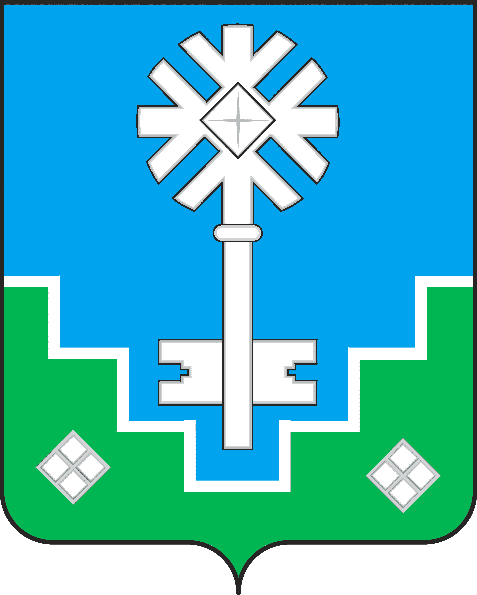 МУНИЦИПАЛЬНОЕ ОБРАЗОВАНИЕ «ГОРОД МИРНЫЙ»МИРНИНСКОГО РАЙОНА РЕСПУБЛИКИ САХА (ЯКУТИЯ)ГОРОДСКОЙ СОВЕТ САХА РЕСПУБЛИКАТЫН МИИРИНЭЙ ОРОЙУОНУН«МИИРИНЭЙ КУОРАТ» МУНИЦИПАЛЬНАЙ ТЭРИЛЛИИ КУОРАТЫН СЭБИЭТЭРЕШЕНИЕБЫhAAРЫЫ27.08.2020                                                                     		                       № IV – 33-4 О внесении изменений и дополнений в решение городского Совета от 19.12.2019 № IV-26-2  «О бюджете муниципального образования «Город Мирный» на 2020 год и на плановый период 2021 и 2022 годовРуководствуясь Бюджетным кодексом Российской Федерации, городской Совет решил: Статья 1.Внести в решение городского Совета от 19.12.2019 № IV-26-2 «О бюджете муниципального образования «Город Мирный» на 2020 год и на плановый период 2021 и 2022 годов», именуемое далее «решение» следующие изменения:        1) В статье 1:а) в пункте 1 цифры «753 483 148,08» заменить цифрами «751 342 352,50»;б) в пункте 2 цифры «1 095 683 324,77» заменить цифрами «1 093 542 529,19».2) В статье 3:а) приложение 1 изложить в новой редакции согласно приложению 1 к настоящему решению;3) В статье 4:а) приложение 5 изложить в новой редакции согласно приложению 2 к настоящему решению;б) приложение 6 изложить в новой редакции согласно приложению 3 к настоящему решению;в) приложение 7 изложить в новой редакции согласно приложению 4 к настоящему решению;г) приложение 8 изложить в новой редакции согласно приложению 5 к настоящему решению;д) в пункте 7 цифры «97 238 655,33» заменить цифрами «95 097 859,75», приложение 9 изложить в новой редакции согласно приложению 6 к настоящему решению;е)  в пункте 9 цифры «174 053 269,00» заменить цифрами «173 996 269,00»;4) В статье 8:		а) приложение 11 изложить в новой редакции согласно приложению 7 к настоящему решению.Статья 2. опубликовать настоящее решение в порядке, установленном Уставом МО «Город Мирный»; настоящее решение вступает в силу с момента его подписания; контроль исполнения настоящего решения возложить на комиссию по бюджету, налоговой политике, землепользованию, собственности (Дегтярев К.Б.).               И. о. Председателя ГС                                           И. о. Главы города       _______________Ю. Б. Мёдова                     ______________ С. Ю. МедведьПриложение 1к решению городского Советаот 27.08.2020 № IV – 33-4Приложение 2к решению городского Советаот27.08.2020 № IV – 33-4Приложение 3к решению городского Советаот 27.08.2020 № IV – 33-4Приложение 4к решению городского Советаот 27.08.2020 № IV – 33-4Приложение 5к решению городского Советаот 27.08.2020 № IV – 33-4Приложение 6к решению городского Советаот 27.08.2020 № IV – 33-4Приложение 7к решению городского Советаот 27.08.2020 № IV – 33-4Прогнозируемый объем поступления доходов в  бюджет муниципального образования "Город Мирный" на 2020 год  и на плановый период 2021 и 2022 годовПрогнозируемый объем поступления доходов в  бюджет муниципального образования "Город Мирный" на 2020 год  и на плановый период 2021 и 2022 годовПрогнозируемый объем поступления доходов в  бюджет муниципального образования "Город Мирный" на 2020 год  и на плановый период 2021 и 2022 годовПрогнозируемый объем поступления доходов в  бюджет муниципального образования "Город Мирный" на 2020 год  и на плановый период 2021 и 2022 годовПрогнозируемый объем поступления доходов в  бюджет муниципального образования "Город Мирный" на 2020 год  и на плановый период 2021 и 2022 годовПрогнозируемый объем поступления доходов в  бюджет муниципального образования "Город Мирный" на 2020 год  и на плановый период 2021 и 2022 годовПрогнозируемый объем поступления доходов в  бюджет муниципального образования "Город Мирный" на 2020 год  и на плановый период 2021 и 2022 годовРублиКБКНаименование2020 годСумма уточнений             (+, -)2020 год с уточнениями2021 год2022 годНАЛОГОВЫЕ И НЕНАЛОГОВЫЕ ДОХОДЫ565 036 047,420,00565 036 047,42597 708 153,29617 267 119,00Налоговые471 620 851,420,00471 620 851,42504 238 587,29523 674 373,00000 1 01 00000 00 0000 000НАЛОГИ НА ПРИБЫЛЬ, ДОХОДЫ334 940 918,000,00334 940 918,00367 465 900,00386 854 200,00000 1 01 02000 00 0000 110Налог на доходы физических лиц с доходов, облагаемых по налоговой ставке, установленной пунктом 1 статьи 224 Налогового кодекса Российской Федерации334 940 918,000,00334 940 918,00367 465 900,00386 854 200,00182 1 01 02010 01 0000 110Налог на доходы физических лиц с доходов, источником которых является налоговый агент, за исключением доходов, в отношении которых исчисление и уплата налога осуществляются в соответствии со статьями 227, 2271 и 228 Налогового кодекса Российской Федерации334 940 918,000,00334 940 918,00367 465 900,00386 854 200,00000 1 03 00000 00 0000 000НАЛОГИ НА ТОВАРЫ (РАБОТЫ, УСЛУГИ), РЕАЛИЗУЕМЫЕ НА ТЕРРИТОРИИ РОССИЙСКОЙ ФЕДЕРАЦИИ620 423,420,00620 423,42712 977,29760 313,00000 1 03 02000 01 0000 110Акцизы по подакцизным товарам (продукции), производимым на территории Российской Федерации620 423,420,00620 423,42712 977,29760 313,00100 1 03 02231 01 0000 110Доходы от уплаты акцизов на дизельное топливо, подлежащие распределению между бюджетами субъектов Российской Федерации и местными бюджетами с учетом установленных дифференцированных нормативов отчислений в местные бюджеты (по нормативам, установленным Фе284 299,690,00284 299,69328 670,63349 954,05100 1 03 02241 01 0000 110Доходы от уплаты акцизов на моторные масла для дизельных и (или) карбюраторных (инжекторных) двигателей,1 464,390,001 464,391 649,341 725,48100 1 03 02251 01 0000 110Доходы от уплаты акцизов на автомобильный бензин371 348,800,00371 348,80428 109,86453 050,87100 1 03 02261 01 0000 110Доходы от уплаты акцизов на прямогонный бензин,-36 689,460,00-36 689,46-45 452,54-44 417,40000 1 05 00000 00 0000 000НАЛОГИ НА СОВОКУПНЫЙ ДОХОД4 150,000,004 150,004 350,004 500,00000 1 05 03000 13 0000 110Единый сельскохозяйственный налог4 150,000,004 150,004 350,004 500,00182 1 05 03010 01 0000 110Единый сельскохозяйственный налог4 150,000,004 150,004 350,004 500,00000 1 06 00000 00 0000 000НАЛОГИ НА ИМУЩЕСТВО136 055 360,000,00136 055 360,00136 055 360,00136 055 360,00000 1 06 01000 00 0000 110Налог на имущество физических лиц8 500 000,000,008 500 000,008 500 000,008 500 000,00182 1 06 01030 13 0000 110Налог на имущество физических лиц, взимаемый по ставкам, применяемым к объектам налогообложения, расположенным в границах городских8 500 000,000,008 500 000,008 500 000,008 500 000,00000 1 06 06000 00 0000 110Земельный налог127 555 360,000,00127 555 360,00127 555 360,00127 555 360,00182 1 06 06033 13 0000 110Земельный налог с организаций, обладающих земельным участком, расположенным в границах городских поселений121 465 360,000,00121 465 360,00121 465 360,00121 465 360,00182 1 06 06043 13 0000 110Земельный налог с физических лиц, обладающих земельным участком, расположенным в границах городских поселений6 090 000,000,006 090 000,006 090 000,006 090 000,00Неналоговые93 415 196,000,0093 415 196,0093 469 566,0093 592 746,00000 1 11 00000 00 0000 000ДОХОДЫ ОТ ИСПОЛЬЗОВАНИЯ ИМУЩЕСТВА, НАХОДЯЩЕГОСЯ В ГОСУДАРСТВЕННОЙ И МУНИЦИПАЛЬНОЙ СОБСТВЕННОСТИ90 942 496,000,0090 942 496,0090 929 896,0090 979 896,00000 1 11 05000 00 0000 120Доходы, получаемые в виде арендной либо иной платы за передачу в возмездное пользование государственного и муниципального имущества (за исключением имущества бюджетных и автономных учреждений, а также имущества государственных и муниципальных унитарных п90 077 700,000,0090 077 700,0090 015 100,0090 015 100,00801 1 11 05013 13 0000 120Доходы, получаемые в виде арендной платы за земельные участки, государственная собственность на которые не разграничена и которые расположены в границах городских поселений, а также средства от продажи права на заключение договоров аренды указанных земель80 817 200,000,0080 817 200,0080 817 200,0080 817 200,00801 1 11 05025 13 0000 120Доходы, получаемые в виде арендной платы, а также средства от продажи права на заключение договоров аренды за земли, находящиеся в собственности городских поселений (за исключением земельных участков муниципальных бюджетных и автономных учреждений)723 600,000,00723 600,00723 600,00723 600,00801 1 11 05075 13 0000 120Доходы от сдачи в аренду имущества, составляющего казну городских поселений (за исключением земельных участков)8 536 900,000,008 536 900,008 474 300,008 474 300,00000 1 11 07000 00 0000 120Платежи от государственных и муниципальных унитарных предприятий120 000,000,00120 000,00170 000,00220 000,00801 1 11 07015 13 0000 120Доходы от перечисления части прибыли, остающейся после уплаты налогов и иных обязательных платежей муниципальных унитарных предприятий, созданных городскими поселениями120 000,000,00120 000,00170 000,00220 000,00000 1 11 09000 00 0000 120Прочие доходы от использования имущества и прав, находящихся в государственной и муниципальной собственности (за исключением имущества бюджетных и автономных учреждений, а также имущества государственных и муниципальных унитарных предприятий, в том числе744 796,000,00744 796,00744 796,00744 796,00801 1 11 09045 13 0000 120Прочие поступления от использования имущества, находящегося в собственности городских поселений (за исключением имущества муниципальных бюджетных и автономных учреждений, а также имущества муниципальных унитарных предприятий, в том числе казенных)744 796,000,00744 796,00744 796,00744 796,00000 1 13 00000 00 0000 000ДОХОДЫ ОТ ОКАЗАНИЯ ПЛАТНЫХ УСЛУГ И КОМПЕНСАЦИИ ЗАТРАТ ГОСУДАРСТВА1 472 700,000,001 472 700,001 539 670,001 612 850,00000 1 13 01000 00 0000 130Доходы от оказания платных услуг (работ)1 472 700,000,001 472 700,001 539 670,001 612 850,00801 1 13 01995 13 0000 130Прочие доходы от оказания платных услуг (работ) получателями средств бюджетов городских поселений1 472 700,000,001 472 700,001 539 670,001 612 850,00000 1 14 00000 00 0000 000ДОХОДЫ ОТ ПРОДАЖИ МАТЕРИАЛЬНЫХ И НЕМАТЕРИАЛЬНЫХ АКТИВОВ1 000 000,000,001 000 000,001 000 000,001 000 000,00000 1 14 06000 00 0000 430Доходы от продажи земельных участков, находящихся в государственной и муниципальной собственности1 000 000,000,001 000 000,001 000 000,001 000 000,00801 1 14 06013 13 0000 430Доходы от продажи земельных участков, государственная собственность на которые не разграничена и которые расположены в границах городских поселений1 000 000,000,001 000 000,001 000 000,001 000 000,00БЕЗВОЗМЕЗДНЫЕ ПОСТУПЛЕНИЯ188 447 100,66-2 140 795,58186 306 305,08469 241 065,15398 000,00000 2 02 00000 00 0000 000БЕЗВОЗМЕЗДНЫЕ ПОСТУПЛЕНИЯ ОТ ДРУГИХ БЮДЖЕТОВ БЮДЖЕТНОЙ СИСТЕМЫ РОССИЙСКОЙ ФЕДЕРАЦИИ97 238 655,33-2 140 795,5895 097 859,753 541 065,15398 000,00801 2 02 20077 13 6470 150Субсидии бюджетам городских поселений на софинансирование капитальных вложений в объекты муниципальной собственности18 362 834,810,0018 362 834,810,000,00801 2 02 25555 13 0000 150Субсидии бюджетам городских поселений на реализацию программ формирования современной городской среды4 500 000,000,004 500 000,000,000,00801 2 02 29999 13 6265 150Программы по поддержке местных инициатив3 000 000,000,003 000 000,000,000,00801 2 02 45160 13 0000 150Межбюджетные трансферты, передаваемые бюджетам городских поселений для компенсации дополнительных расходов, возникших в результате решений, принятых органами власти другого уровня66 639 789,62-2 140 795,5864 498 994,043 143 065,150,00000 2 02 30000 00 0000 150Субвенции бюджетам бюджетной системы Российской Федерации4 736 030,900,004 736 030,90398 000,00398 000,00801 2 02 30024 13 6336 150Выполнение отдельных государственных полномочий по организации мероприятий по предупреждению и ликвидации болезней животных, их лечению, защите населения от болезней, общих для человека и животных4 736 030,900,004 736 030,90398 000,00398 000,00000 2 07 00000 00 0000 000ПРОЧИЕ БЕЗВОЗМЕЗДНЫЕ ПОСТУПЛЕНИЯ102 902 106,600,00102 902 106,60465 700 000,000,00801 2 07 05030 13 0000 150Прочие безвозмездные поступления в бюджеты городских поселений102 902 106,600,00102 902 106,60465 700 000,000,00000 2 18 00000 00 0000 000ДОХОДЫ БЮДЖЕТОВ БЮДЖЕТНОЙ СИСТЕМЫ РОССИЙСКОЙ ФЕДЕРАЦИИ ОТ ВОЗВРАТА БЮДЖЕТАМИ БЮДЖЕТНОЙ СИСТЕМЫ РОССИЙСКОЙ ФЕДЕРАЦИИ И ОРГАНИЗАЦИЯМИ ОСТАТКОВ СУБСИДИЙ, СУБВЕНЦИЙ И ИНЫХ МЕЖБЮДЖЕТНЫХ ТРАНСФЕРТОВ, ИМЕЮЩИХ ЦЕЛЕВОЕ НАЗНАЧЕНИЕ, ПРОШЛЫХ ЛЕТ278 216,030,00278 216,030,000,00801 2 18 60010 13 0000 150Доходы бюджетов городских поселений от возврата остатков субсидий, субвенций и иных межбюджетных трансфертов, имеющих целевое назначение, прошлых лет из бюджетов муниципальных районов278 216,030,00278 216,030,000,00000 2 19 00000 00 0000 000ВОЗВРАТ ОСТАТКОВ СУБСИДИЙ, СУБВЕНЦИЙ И ИНЫХ МЕЖБЮДЖЕТНЫХ ТРАНСФЕРТОВ, ИМЕЮЩИХ ЦЕЛЕВОЕ НАЗНАЧЕНИЕ, ПРОШЛЫХ ЛЕТ-11 971 877,300,00-11 971 877,300,000,00801 2 19 60010 13 0000 150Возврат прочих остатков субсидий, субвенций и иных межбюджетных трансфертов, имеющих целевое назначение, прошлых лет из бюджетов городских поселений-11 971 877,300,00-11 971 877,300,000,00ВСЕГО ДОХОДОВВСЕГО ДОХОДОВ753 483 148,08-2 140 795,58751 342 352,501 066 949 218,44617 665 119,00Распределение бюджетных ассигнований по целевым статьям и группам видов расходов на реализацию муниципальных  программ на 2020 год и на плановый период 2021 и 2022 годовРаспределение бюджетных ассигнований по целевым статьям и группам видов расходов на реализацию муниципальных  программ на 2020 год и на плановый период 2021 и 2022 годовРаспределение бюджетных ассигнований по целевым статьям и группам видов расходов на реализацию муниципальных  программ на 2020 год и на плановый период 2021 и 2022 годовРаспределение бюджетных ассигнований по целевым статьям и группам видов расходов на реализацию муниципальных  программ на 2020 год и на плановый период 2021 и 2022 годовРаспределение бюджетных ассигнований по целевым статьям и группам видов расходов на реализацию муниципальных  программ на 2020 год и на плановый период 2021 и 2022 годовРаспределение бюджетных ассигнований по целевым статьям и группам видов расходов на реализацию муниципальных  программ на 2020 год и на плановый период 2021 и 2022 годовРаспределение бюджетных ассигнований по целевым статьям и группам видов расходов на реализацию муниципальных  программ на 2020 год и на плановый период 2021 и 2022 годовРаспределение бюджетных ассигнований по целевым статьям и группам видов расходов на реализацию муниципальных  программ на 2020 год и на плановый период 2021 и 2022 годовРаспределение бюджетных ассигнований по целевым статьям и группам видов расходов на реализацию муниципальных  программ на 2020 год и на плановый период 2021 и 2022 годовРаспределение бюджетных ассигнований по целевым статьям и группам видов расходов на реализацию муниципальных  программ на 2020 год и на плановый период 2021 и 2022 годовРаспределение бюджетных ассигнований по целевым статьям и группам видов расходов на реализацию муниципальных  программ на 2020 год и на плановый период 2021 и 2022 годовРаспределение бюджетных ассигнований по целевым статьям и группам видов расходов на реализацию муниципальных  программ на 2020 год и на плановый период 2021 и 2022 годоврублирублирублирублирублирублирублирублирублирублирублирублиНаименованиеЦСРВРСумма на 2020 годСумма уточнений (+, -)2020 с уточнениямиСумма на 2021 годСумма уточнений (+, -)2021 с уточнениямиСумма на 2022 годСумма уточнений (+, -)2022 с уточнениямиВСЕГО881 252 676,26-2 140 795,58879 111 880,68858 606 721,000,00858 606 721,00369 316 749,00-15 000 000,00354 316 749,00Развитие культуры10 0 00 0000020 503 756,000,0020 503 756,0014 278 629,000,0014 278 629,0013 949 899,000,0013 949 899,00Обеспечение прав граждан на участие в культурной жизни10 2 00 0000019 746 032,000,0019 746 032,0014 167 429,000,0014 167 429,0013 722 894,000,0013 722 894,00Культурно-массовые и информационно-просветительские мероприятия10 2 00 1000219 746 032,000,0019 746 032,0014 167 429,000,0014 167 429,0013 722 894,000,0013 722 894,00Расходы на выплаты персоналу10 2 00 10002100858 856,000,00858 856,00680 000,000,00680 000,00680 000,000,00680 000,00Закупка товаров, работ и услуг для обеспечения государственных (муниципальных) нужд10 2 00 1000220018 187 176,000,0018 187 176,0012 887 429,000,0012 887 429,0012 442 894,000,0012 442 894,00Социальное обеспечение и иные выплаты населению10 2 00 10002300700 000,000,00700 000,00600 000,000,00600 000,00600 000,000,00600 000,00Сохранение культурного и исторического наследия, расширение доступа населения к культурным ценностям и информации10 3 00 0000058 574,000,0058 574,0050 000,000,0050 000,0050 000,000,0050 000,00Создание современной модели библиотечных фондов10 3 01 1000158 574,000,0058 574,0050 000,000,0050 000,0050 000,000,0050 000,00Закупка товаров, работ и услуг для обеспечения государственных (муниципальных) нужд10 3 01 1000120058 574,000,0058 574,0050 000,000,0050 000,0050 000,000,0050 000,00Модернизация и укрепление ресурсов  учреждений культуры и искусства10 7 00 00000699 150,000,00699 150,0061 200,000,0061 200,00177 005,000,00177 005,00Укрепление материально-технической базы учреждений культуры и искусства10 7 00 10001699 150,000,00699 150,0061 200,000,0061 200,00177 005,000,00177 005,00Закупка товаров, работ и услуг для обеспечения государственных (муниципальных) нужд10 7 00 10001200699 150,000,00699 150,0061 200,000,0061 200,00177 005,000,00177 005,00Реализация молодежной политики и патриотического воспитания граждан11 0 00 000001 444 201,000,001 444 201,001 766 010,000,001 766 010,001 714 573,000,001 714 573,00Создание условий для развития потенциала подрастающего поколения, молодежи11 2 00 000001 131 386,000,001 131 386,001 336 245,000,001 336 245,001 317 144,000,001 317 144,00Организация и проведение мероприятий в области муниципальной молодежной политики11 2 00 110201 131 386,000,001 131 386,001 336 245,000,001 336 245,001 317 144,000,001 317 144,00Расходы на выплаты персоналу11 2 00 11020100595 000,000,00595 000,00621 775,000,00621 775,00647 889,000,00647 889,00Закупка товаров, работ и услуг для обеспечения государственных (муниципальных) нужд11 2 00 11020200406 386,000,00406 386,00584 470,000,00584 470,00529 255,000,00529 255,00Социальное обеспечение и иные выплаты населению11 2 00 11020300130 000,000,00130 000,00130 000,000,00130 000,00140 000,000,00140 000,00Воспитание патриотизма у граждан -национальная идея государства11 3 00 00000254 385,000,00254 385,00324 609,000,00324 609,00306 071,000,00306 071,00Организация, проведение мероприятий по гражданско-патриотическому воспитанию молодежи11 3 00 11010183 970,000,00183 970,00251 030,000,00251 030,00229 407,000,00229 407,00Закупка товаров, работ и услуг для обеспечения государственных (муниципальных) нужд11 3 00 11010200183 970,000,00183 970,00251 030,000,00251 030,00229 407,000,00229 407,00Организация деятельности волонтеров11 3 00 1104070 415,000,0070 415,0073 579,000,0073 579,0076 664,000,0076 664,00Закупка товаров, работ и услуг для обеспечения государственных (муниципальных) нужд11 3 00 1104020070 415,000,0070 415,0073 579,000,0073 579,0076 664,000,0076 664,00Семейная политика11 5 00 0000058 430,000,0058 430,00105 156,000,00105 156,0091 358,000,0091 358,00Популяризация семейных ценностей и реализация мероприятий в области семейной и демографической политики по улучшению положения семей, детей и женщин, повышению ответственного родительства11 5 00 1101058 430,000,0058 430,00105 156,000,00105 156,0091 358,000,0091 358,00Закупка товаров, работ и услуг для обеспечения государственных (муниципальных) нужд11 5 00 1101020058 430,000,0058 430,00105 156,000,00105 156,0091 358,000,0091 358,00Развитие физической культуры и спорта14 0 00 0000048 908 299,000,0048 908 299,0054 503 391,000,0054 503 391,0053 914 739,000,0053 914 739,00Обеспечивающая подпрограмма14 1 00 0000036 924 581,000,0036 924 581,0037 007 230,000,0037 007 230,0037 168 230,000,0037 168 230,00Расходы на обеспечение деятельности (оказание услуг) муниципальных учреждений14 1 00 2200136 924 581,000,0036 924 581,0037 007 230,000,0037 007 230,0037 168 230,000,0037 168 230,00Расходы на выплаты персоналу14 1 00 2200110024 395 257,000,0024 395 257,0025 578 359,000,0025 578 359,0026 587 953,000,0026 587 953,00Закупка товаров, работ и услуг для обеспечения государственных (муниципальных) нужд14 1 00 220012007 314 880,000,007 314 880,0010 238 820,000,0010 238 820,009 442 029,000,009 442 029,00Капитальные вложения в объекты государственной (муниципальной) собственности14 1 00 220014004 125 780,000,004 125 780,000,000,000,000,000,000,00Иные бюджетные ассигнования14 1 00 220018001 088 664,000,001 088 664,001 190 051,000,001 190 051,001 138 248,000,001 138 248,00Развитие массового спорта14 2 00 0000011 983 718,000,0011 983 718,0017 496 161,000,0017 496 161,0016 746 509,000,0016 746 509,00Организация и проведение физкультурно-оздоровительных и спортивно-массовых мероприятий14 2 00 100109 030 000,000,009 030 000,0011 258 200,000,0011 258 200,0011 607 570,000,0011 607 570,00Расходы на выплаты персоналу14 2 00 100101002 500 000,000,002 500 000,002 500 000,000,002 500 000,002 500 000,000,002 500 000,00Закупка товаров, работ и услуг для обеспечения государственных (муниципальных) нужд14 2 00 100102006 090 000,000,006 090 000,008 318 200,000,008 318 200,008 667 570,000,008 667 570,00Социальное обеспечение и иные выплаты населению14 2 00 10010300440 000,000,00440 000,00440 000,000,00440 000,00440 000,000,00440 000,00Реализация мероприятий по поэтапному внедрению Всероссийского физкультурно-спортивного комплекса "Готов к труду и обороне" (ГТО)14 2 00 100201 396 064,000,001 396 064,00920 231,000,00920 231,00958 882,000,00958 882,00Закупка товаров, работ и услуг для обеспечения государственных (муниципальных) нужд14 2 00 10020200880 604,000,00880 604,00920 231,000,00920 231,00958 882,000,00958 882,00Капитальные вложения в объекты государственной (муниципальной) собственности14 2 00 10020400515 460,000,00515 460,000,000,000,000,000,000,00Оснащение спортивным инвентарем и оборудованием имеющихся и вновь введенных спортивных объектов14 2 00 100501 557 654,000,001 557 654,005 317 730,000,005 317 730,004 180 057,000,004 180 057,00Закупка товаров, работ и услуг для обеспечения государственных (муниципальных) нужд14 2 00 100502001 557 654,000,001 557 654,003 613 263,000,003 613 263,003 423 668,000,003 423 668,00Капитальные вложения в объекты государственной (муниципальной) собственности14 2 00 100504000,000,000,001 704 467,000,001 704 467,00756 389,000,00756 389,00Социальная поддержка граждан15 0 00 0000010 077 382,000,0010 077 382,008 789 704,000,008 789 704,008 986 526,000,008 986 526,00Расходы на обеспечение деятельности (оказание услуг) муниципальных учреждений15 1 00 22001675 000,000,00675 000,00710 000,000,00710 000,00710 000,000,00710 000,00Закупка товаров, работ и услуг для обеспечения государственных (муниципальных) нужд15 1 00 22001200675 000,000,00675 000,00710 000,000,00710 000,00710 000,000,00710 000,00Поддержка социально ориентированных некоммерческих организаций15 2 00 100101 500 000,000,001 500 000,001 530 000,000,001 530 000,001 540 000,000,001 540 000,00Предоставление субсидий бюджетным, автономным учреждениям и иным некоммерческим организациям15 2 00 100106001 500 000,000,001 500 000,001 530 000,000,001 530 000,001 540 000,000,001 540 000,00Меры социальной поддержки отдельных категорий граждан15 3 00 000007 902 382,000,007 902 382,006 549 704,000,006 549 704,006 736 526,000,006 736 526,00Меры социальной поддержки для семьи и детей из малообеспеченных и многодетных семей15 3 00 100101 957 000,000,001 957 000,00510 000,000,00510 000,00545 000,000,00545 000,00Закупка товаров, работ и услуг для обеспечения государственных (муниципальных) нужд15 3 00 10010200450 450,000,00450 450,00510 000,000,00510 000,00545 000,000,00545 000,00Социальное обеспечение и иные выплаты населению15 3 00 100103001 506 550,000,001 506 550,000,000,000,000,000,000,00Поддержка ветеранов войны, тыла и труда15 3 00 100201 295 400,000,001 295 400,00842 000,000,00842 000,00842 000,000,00842 000,00Закупка товаров, работ и услуг для обеспечения государственных (муниципальных) нужд15 3 00 10020200200 400,000,00200 400,00192 000,000,00192 000,00192 000,000,00192 000,00Социальное обеспечение и иные выплаты населению15 3 00 100203001 095 000,000,001 095 000,00650 000,000,00650 000,00650 000,000,00650 000,00Ежемесячные доплаты к трудовой пенсии лицам, замещавшим муниципальные должности и должности муниципальной службы15 3 00 710101 200 000,000,001 200 000,001 500 000,000,001 500 000,001 500 000,000,001 500 000,00Социальное обеспечение и иные выплаты населению15 3 00 710103001 200 000,000,001 200 000,001 500 000,000,001 500 000,001 500 000,000,001 500 000,00Иные социальные выплаты отдельным категориям граждан по муниципальным правовым актам муниципальных образований15 3 00 710203 449 982,000,003 449 982,003 697 704,000,003 697 704,003 849 526,000,003 849 526,00Закупка товаров, работ и услуг для обеспечения государственных (муниципальных) нужд15 3 00 7102020060 801,000,0060 801,0062 650,000,0062 650,0065 627,000,0065 627,00Социальное обеспечение и иные выплаты населению15 3 00 710203003 389 181,000,003 389 181,003 635 054,000,003 635 054,003 783 899,000,003 783 899,00Развитие транспортного комплекса18 0 00 00000111 985 747,000,00111 985 747,0076 595 421,000,0076 595 421,0075 684 868,00-15 000 000,0060 684 868,00Обеспечивающая подпрограмма18 1 00 0000050 394 563,000,0050 394 563,0053 095 421,000,0053 095 421,0053 095 421,000,0053 095 421,00Расходы на обеспечение деятельности (оказание услуг) муниципальных учреждений18 1 00 2200150 394 563,000,0050 394 563,0053 095 421,000,0053 095 421,0053 095 421,000,0053 095 421,00Расходы на выплаты персоналу18 1 00 2200110045 608 353,000,0045 608 353,0047 697 859,000,0047 697 859,0047 799 705,000,0047 799 705,00Закупка товаров, работ и услуг для обеспечения государственных (муниципальных) нужд18 1 00 220012004 548 972,000,004 548 972,004 564 999,000,004 564 999,004 463 153,000,004 463 153,00Социальное обеспечение и иные выплаты населению18 1 00 2200130025 391,000,0025 391,000,000,000,000,000,000,00Иные бюджетные ассигнования18 1 00 22001800211 847,000,00211 847,00832 563,000,00832 563,00832 563,000,00832 563,00Дорожное хозяйство18 5 00 0000061 591 184,000,0061 591 184,0023 500 000,000,0023 500 000,0022 589 447,00-15 000 000,007 589 447,00Содержание, текущий и капитальный ремонт автомобильных дорог общего пользования местного значения18 5 00 1001061 591 184,000,0061 591 184,0023 500 000,000,0023 500 000,0022 589 447,00-15 000 000,007 589 447,00Закупка товаров, работ и услуг для обеспечения государственных (муниципальных) нужд18 5 00 1001020061 591 184,000,0061 591 184,0023 500 000,000,0023 500 000,0022 589 447,00-15 000 000,007 589 447,00Обеспечение качественным жильем и повышение качества жилищно-коммунальных услуг20 0 00 00000450 214 722,76-114 099,97450 100 622,79511 200 721,000,00511 200 721,0049 991 018,000,0049 991 018,00Подпрограмма "Реализация градостроительной политики, развитие и освоение территорий"20 2 00 0000058 894 069,34-1 029 072,7857 864 996,563 708 000,000,003 708 000,006 600 505,000,006 600 505,00Подготовка документов территориального планирования муниципальных образований20 2 00 100104 955 020,46-1 029 072,783 925 947,683 708 000,000,003 708 000,001 600 000,000,001 600 000,00Закупка товаров, работ и услуг для обеспечения государственных (муниципальных) нужд20 2 00 100102004 955 020,46-1 029 072,783 925 947,683 708 000,000,003 708 000,001 600 000,000,001 600 000,00Развитие и освоение территорий в целях стимулирования строительства индивидуальных жилых домов (софинансирование) (за счет средств МБ)20 2 00 S40010,000,000,000,000,000,000,000,000,00Капитальные вложения в объекты государственной (муниципальной) собственности20 2 00 S40014000,000,000,000,000,000,000,000,000,00Развитие и освоение территорий в целях стимулирования строительства индивидуальных жилых домов (софинансирование) (за счет средств МБ)20 2 00 S470 135 576 214,070,0035 576 214,070,000,000,005 000 505,000,005 000 505,00Капитальные вложения в объекты государственной (муниципальной) собственности20 2 00 S470 140035 576 214,070,0035 576 214,070,000,000,005 000 505,000,005 000 505,00Развитие и освоение территорий в целях стимулирования строительства индивидуальных жилых домов (софинансирование) (за счет средств ГБ)20 2 00 6470 118 362 834,810,0018 362 834,810,000,000,000,000,000,00Бюдж.инвестиции20 2 00 6470 140018 362 834,810,0018 362 834,810,000,000,000,000,000,00Подпрограмма "Обеспечение граждан доступным и комфортным жильем"20 3 00 00000298 780 356,850,00298 780 356,85497 684 480,000,00497 684 480,0033 658 399,000,0033 658 399,00Обеспечение жильем работников муниципальной бюджетной сферы20 3 00 100103 804 400,000,003 804 400,003 804 400,000,003 804 400,003 804 400,000,003 804 400,00Социальное обеспечение и иные выплаты населению20 3 00 10010300500 000,000,00500 000,00500 000,000,00500 000,00500 000,000,00500 000,00Капитальные вложения в объекты государственной (муниципальной) собственности20 3 00 100104003 304 400,000,003 304 400,003 304 400,000,003 304 400,003 304 400,000,003 304 400,00Предоставление жилых помещений по договорам социального найма муниципального жилищного фонда20 3 00 1002021 523 788,000,0021 523 788,0025 083 018,000,0025 083 018,0026 673 316,000,0026 673 316,00Закупка товаров, работ и услуг для обеспечения государственных (муниципальных) нужд20 3 00 100202005 242 988,000,005 242 988,006 722 689,000,006 722 689,006 540 187,000,006 540 187,00Капитальные вложения в объекты государственной (муниципальной) собственности20 3 00 1002040016 280 800,000,0016 280 800,0018 360 329,000,0018 360 329,0020 133 129,000,0020 133 129,00Переселение граждан из аварийного жилищного фонда20 3 00 1003 0270 810 125,850,00270 810 125,85465 700 000,000,00465 700 000,000,000,000,00Закупка товаров, работ и услуг для обеспечения государственных (муниципальных) нужд20 3 00 1003 020028 623 892,890,0028 623 892,890,000,000,000,000,000,00Капитальные вложения в объекты государственной (муниципальной) собственности20 3 00 1003 0400236 995 232,960,00236 995 232,96465 700 000,000,00465 700 000,000,000,000,00Иные бюджетные ассигнования20 3 00 1003 08005 191 000,000,005 191 000,000,000,000,000,000,000,00Обеспечение жильем молодых семей (за счет средств МБ)20 3 00 L49702 642 043,000,002 642 043,003 097 062,000,003 097 062,003 180 683,000,003 180 683,00Межбюджетные трансферты20 3 00 L49705002 642 043,000,002 642 043,003 097 062,000,003 097 062,003 180 683,000,003 180 683,00Обеспечение жильем молодых семей (за счет средств МБ)20 3 00 S40010,000,000,000,000,000,000,000,000,00Межбюджетные трансферты20 3 00 S40015000,000,000,000,000,000,000,000,000,00Переселение граждан из аварийного жилищного фонда (за счет средств МБ)20 3 00 S40030,000,000,000,000,000,000,000,000,00Закупка товаров, работ и услуг для обеспечения государственных (муниципальных) нужд20 3 00 S40032000,000,000,000,000,000,000,000,000,00Капитальные вложения в объекты государственной (муниципальной) собственности20 3 00 S40034000,000,000,000,000,000,000,000,000,00Иные бюджетные ассигнования20 3 00 S40038000,000,000,000,000,000,000,000,000,00Капитальный ремонт общего имущества многоквартирных домов20 4 00 0000065 709 715,57914 972,8166 624 688,382 802 321,000,002 802 321,002 720 700,000,002 720 700,00Текущий и капитальный ремонт муниципального жилищного фонда20 4 00 1003065 709 715,57914 972,8166 624 688,382 802 321,000,002 802 321,002 720 700,000,002 720 700,00Закупка товаров, работ и услуг для обеспечения государственных (муниципальных) нужд20 4 00 100302001 117 244,000,001 117 244,002 802 321,000,002 802 321,002 720 700,000,002 720 700,00Иные бюджетные ассигнования20 4 00 1003080064 592 471,57914 972,8165 507 444,380,000,000,000,000,000,00Подпрограмма "Модернизация объектов коммунальной инфраструктуры"20 7 00 0000025 960 204,000,0025 960 204,006 571 440,000,006 571 440,006 594 364,000,006 594 364,00Развитие систем коммунальной инфраструктуры муниципальных образований20 7 00 1001025 960 204,000,0025 960 204,006 571 440,000,006 571 440,006 594 364,000,006 594 364,00Закупка товаров, работ и услуг для обеспечения государственных (муниципальных) нужд20 7 00 1001020012 067 747,000,0012 067 747,001 936 440,000,001 936 440,001 859 438,000,001 859 438,00Капитальные вложения в объекты государственной (муниципальной) собственности20 7 00 100104003 092 457,000,003 092 457,000,000,000,000,000,000,00Иные бюджетные ассигнования20 7 00 1001080010 800 000,000,0010 800 000,004 635 000,000,004 635 000,004 734 926,000,004 734 926,00Реализация мероприятий по энергосбережению и повышению энергетической эффективности20 А 00 00000870 377,000,00870 377,00434 480,000,00434 480,00417 050,000,00417 050,00Мероприятия по энергосбережению и повышению энергетической эффективности на объектах муниципальной собственности20 А 00 10010870 377,000,00870 377,00434 480,000,00434 480,00417 050,000,00417 050,00Закупка товаров, работ и услуг для обеспечения государственных (муниципальных) нужд20 А 00 10010200870 377,000,00870 377,00434 480,000,00434 480,00417 050,000,00417 050,00Развитие информационного общества21 0 00 000003 644 235,000,003 644 235,003 753 562,000,003 753 562,003 644 235,000,003 644 235,00Развитие печатных и электронных средств массовой информации21 4 00 000003 644 235,000,003 644 235,003 753 562,000,003 753 562,003 644 235,000,003 644 235,00Развитие теле-, радиовещания и периодической печати21 4 00 100103 644 235,000,003 644 235,003 753 562,000,003 753 562,003 644 235,000,003 644 235,00Закупка товаров, работ и услуг для обеспечения государственных (муниципальных) нужд21 4 00 100102003 644 235,000,003 644 235,003 753 562,000,003 753 562,003 644 235,000,003 644 235,00Обеспечение безопасности жизнедеятельности населения Республики Саха (Якутия)22 0 00 000002 787 126,000,002 787 126,002 870 741,000,002 870 741,002 787 127,000,002 787 127,00Обеспечение пожарной безопасности, защита населения, территорий от чрезвычайных ситуаций, и гражданская оборона в Республике Саха (Якутия)22 2 00 000002 787 126,000,002 787 126,002 870 741,000,002 870 741,002 787 127,000,002 787 127,00Обеспечение мероприятий по пожарной безопасности, защиты населения, территорий от чрезвычайных ситуаций22 2 00 100502 787 126,000,002 787 126,002 870 741,000,002 870 741,002 787 127,000,002 787 127,00Закупка товаров, работ и услуг для обеспечения государственных (муниципальных) нужд22 2 00 100502002 787 126,000,002 787 126,002 870 741,000,002 870 741,002 787 127,000,002 787 127,00Формирование современной городской среды на территории Республики Саха (Якутия)23 0 00 00000218 671 793,60-2 026 695,61216 645 097,99174 318 605,000,00174 318 605,00148 539 570,000,00148 539 570,00Создание условий для повышения качества и комфорта территорий муниципальных образований Республики Саха (Якутия)23 1 00 000000,000,000,000,000,000,000,000,000,00Поддержка государственных программ субъектов Российской Федерации и муниципальных программ формирования современной городской среды (за счет средств  МБ)23 1 00 L55500,000,000,000,000,000,000,000,000,00Закупка товаров, работ и услуг для обеспечения государственных (муниципальных) нужд23 1 00 L55502000,000,000,000,000,000,000,000,000,00Содействие развитию благоустройства территорий муниципальных образований23 2 00 00000218 671 793,60-2 026 695,61216 645 097,99174 318 605,000,00174 318 605,00148 539 570,000,00148 539 570,00Содержание и ремонт объектов уличного освещения23 2 00 1001014 727 843,000,0014 727 843,0018 086 958,000,0018 086 958,0018 086 958,000,0018 086 958,00Закупка товаров, работ и услуг для обеспечения государственных (муниципальных) нужд23 2 00 1001020014 727 843,000,0014 727 843,0018 086 958,000,0018 086 958,0018 086 958,000,0018 086 958,00Очистка и посадка зеленой зоны23 2 00 100206 629 097,000,006 629 097,005 974 000,000,005 974 000,000,000,000,00Закупка товаров, работ и услуг для обеспечения государственных (муниципальных) нужд23 2 00 100202006 629 097,000,006 629 097,005 974 000,000,005 974 000,000,000,000,00Организация ритуальных услуг и содержание мест захоронения23 2 00 100305 276 584,000,005 276 584,005 652 276,000,005 652 276,005 652 276,000,005 652 276,00Предоставление субсидий бюджетным, автономным учреждениям и иным некоммерческим организациям23 2 00 100306005 276 584,000,005 276 584,005 652 276,000,005 652 276,005 652 276,000,005 652 276,00Содержание скверов и площадей23 2 00 1004016 476 721,000,0016 476 721,0019 013 261,000,0019 013 261,0019 013 261,000,0019 013 261,00Закупка товаров, работ и услуг для обеспечения государственных (муниципальных) нужд23 2 00 1004020016 476 721,000,0016 476 721,0019 013 261,000,0019 013 261,0019 013 261,000,0019 013 261,00Текущее содержание и ремонт дорог общего пользования и инженерных сооружений на них23 2 00 10070107 062 085,00-57 000,00107 005 085,00107 495 670,000,00107 495 670,0094 191 242,000,0094 191 242,00Закупка товаров, работ и услуг для обеспечения государственных (муниципальных) нужд23 2 00 10070200107 062 085,00-57 000,00107 005 085,00106 045 670,000,00106 045 670,0094 191 242,000,0094 191 242,00Капитальные вложения в объекты государственной (муниципальной) собственности23 2 00 100704000,000,000,001 450 000,000,001 450 000,000,000,000,00Содержание и капитальный ремонт дворовых территорий многоквартирных домов, проездов к дворовым территориям многоквартирных домов23 2 00 100800,000,000,00912 185,000,00912 185,000,000,000,00Закупка товаров, работ и услуг для обеспечения государственных (муниципальных) нужд23 2 00 100802000,000,000,00912 185,000,00912 185,000,000,000,00Прочие мероприятия по благоустройству23 2 00 1009039 797 357,00-1 969 695,6137 827 661,3916 059 255,000,0016 059 255,0010 595 833,000,0010 595 833,00Закупка товаров, работ и услуг для обеспечения государственных (муниципальных) нужд23 2 00 1009020038 598 634,00-1 969 695,6136 628 938,3913 835 790,000,0013 835 790,0010 595 833,000,0010 595 833,00Социальное обеспечение и иные выплаты населению23 2 00 10090300550 000,000,00550 000,000,000,000,000,000,000,00Капитальные вложения в объекты государственной (муниципальной) собственности23 2 00 10090400648 723,000,00648 723,002 223 465,000,002 223 465,000,000,000,00Софинансирование реализации на территории Республики Саха (Якутия) проектов развития общественной инфраструктуры, основанных на местных инициативах (за счет средств МБ).23 2 00 S26501 599 988,000,001 599 988,000,000,000,001 000 000,000,001 000 000,00Закупка товаров, работ и услуг для обеспечения государственных (муниципальных) нужд23 2 00 S26502001 599 988,000,001 599 988,000,000,000,001 000 000,000,001 000 000,00Реализация на территории Республики Саха (Якутия) проектов развития общественной инфраструктуры, основанных на местных инициативах (за счет средств ГБ)23 2 00 626503 000 000,000,003 000 000,000,000,000,000,000,000,00Закупка товаров, работ и услуг для гос.нужд23 2 00 626502003 000 000,000,003 000 000,000,000,000,000,000,000,00Реализация программ формирования современной городской среды23 2 F2 5555 05 400 000,000,005 400 000,000,000,000,000,000,000,00Закупка товаров, работ и услуг для гос.нужд23 2 F2 5555 02005 400 000,000,005 400 000,000,000,000,000,000,000,00Реализация программ формирования современной городской среды (за счет МБ)23 2 F2 Д555 018 702 118,600,0018 702 118,601 125 000,000,001 125 000,000,000,000,00Закупка товаров, работ и услуг для гос.нужд23 2 F2 Д555 020018 702 118,600,0018 702 118,601 125 000,000,001 125 000,000,000,000,00Развитие сельского хозяйства и регулирование рынков сельскохозяйственной продукции, сырья и продовольствия25 0 00 000004 736 030,900,004 736 030,90398 000,000,00398 000,00398 000,000,00398 000,00Обеспечение общих условий функционирования отраслей агропромышленного комплекса25 В 00 000000,000,000,000,000,000,000,000,000,00Выполнение отдельных государственных полномочий по организации проведения мероприятий по предупреждению и ликвидации болезней животных, их лечению, защите населения от болезней, общих для человека и животных25 В 00 633600,000,000,000,000,000,000,000,000,00Закупка товаров, работ и услуг для обеспечения государственных (муниципальных) нужд25 В 00 633602000,000,000,000,000,000,000,000,000,00Ветеринарное обеспечение25 Т 00 000004 736 030,900,004 736 030,90398 000,000,00398 000,00398 000,000,00398 000,00Выполнение отдельных государственных полномочий по организации проведения мероприятий по предупреждению и ликвидации болезней животных, их лечению, защите населения от болезней, общих для человека и животных25 Т 00 633604 736 030,900,004 736 030,90398 000,000,00398 000,00398 000,000,00398 000,00Закупка товаров, работ и услуг для гос.нужд25 Т 00 633602004 736 030,900,004 736 030,90398 000,000,00398 000,00398 000,000,00398 000,00Развитие предпринимательства26 0 00 00000700 000,000,00700 000,00700 000,000,00700 000,00700 000,000,00700 000,00Развитие предпринимательства26 3 00 00000700 000,000,00700 000,00700 000,000,00700 000,00700 000,000,00700 000,00Поддержка субъектов малого и среднего предпринимательства26 3 00 10010500 000,000,00500 000,00500 000,000,00500 000,00500 000,000,00500 000,00Закупка товаров, работ и услуг для обеспечения государственных (муниципальных) нужд26 3 00 1001020018 000,000,0018 000,0018 000,000,0018 000,0018 000,000,0018 000,00Иные бюджетные ассигнования26 3 00 10010800482 000,000,00482 000,00482 000,000,00482 000,00482 000,000,00482 000,00Предоставление грантов начинающим субъектам малого предпринимательства26 3 00 1005Г200 000,000,00200 000,00200 000,000,00200 000,00200 000,000,00200 000,00Иные бюджетные ассигнования26 3 00 1005Г800200 000,000,00200 000,00200 000,000,00200 000,00200 000,000,00200 000,00Экономическое развитие и инновационная экономика27 0 00 00000207 922,000,00207 922,002 198 767,000,002 198 767,001 983 697,000,001 983 697,00Подготовка кадров для муниципальной службы27 4 00 00000207 922,000,00207 922,002 198 767,000,002 198 767,001 983 697,000,001 983 697,00Создание условий для развития и сохранения кадрового потенциала27 4 00 10020207 922,000,00207 922,002 198 767,000,002 198 767,001 983 697,000,001 983 697,00Расходы на выплаты персоналу27 4 00 10020100138 825,000,00138 825,001 540 480,000,001 540 480,001 406 572,000,001 406 572,00Закупка товаров, работ и услуг для обеспечения государственных (муниципальных) нужд27 4 00 1002020069 097,000,0069 097,00658 287,000,00658 287,00577 125,000,00577 125,00Управление муниципальной собственностью31 0 00 000007 371 461,000,007 371 461,007 233 170,000,007 233 170,007 022 497,000,007 022 497,00Развитие системы управления недвижимостью31 2 00 000006 400 569,000,006 400 569,005 424 644,000,005 424 644,005 132 587,000,005 132 587,00Учет и мониторинг муниципальной собственности31 2 00 10020628 443,000,00628 443,00256 042,000,00256 042,00266 796,000,00266 796,00Закупка товаров, работ и услуг для обеспечения государственных (муниципальных) нужд31 2 00 10020200628 443,000,00628 443,00256 042,000,00256 042,00266 796,000,00266 796,00Оценка имущества для принятия управленческих решений31 2 00 10030238 227,000,00238 227,00248 947,000,00248 947,00259 403,000,00259 403,00Закупка товаров, работ и услуг для обеспечения государственных (муниципальных) нужд31 2 00 10030200238 227,000,00238 227,00248 947,000,00248 947,00259 403,000,00259 403,00Страхование объектов муниципальной собственности31 2 00 100402 484 463,000,002 484 463,002 662 319,000,002 662 319,002 319 271,000,002 319 271,00Закупка товаров, работ и услуг для обеспечения государственных (муниципальных) нужд31 2 00 100402002 484 463,000,002 484 463,002 662 319,000,002 662 319,002 319 271,000,002 319 271,00Содержание муниципального жилищного фонда31 2 00 100603 049 436,000,003 049 436,002 257 336,000,002 257 336,002 287 117,000,002 287 117,00Закупка товаров, работ и услуг для обеспечения государственных (муниципальных) нужд31 2 00 100602003 049 436,00-1 000,003 048 436,002 257 336,000,002 257 336,002 287 117,000,002 287 117,00Иные бюджетные ассигнования31 2 00 100608000,001 000,001 000,000,000,000,000,000,000,00Совершенствование управления собственностью31 3 00 00000129 550,000,00129 550,000,000,000,000,000,000,00Совершенствование управления имуществом31 3 00 10010129 550,000,00129 550,000,000,000,000,000,000,00Закупка товаров, работ и услуг для обеспечения государственных (муниципальных) нужд31 3 00 10010200129 550,000,00129 550,000,000,000,000,000,000,00Развитие системы управления земельными ресурсами31 4 00 00000841 342,000,00841 342,001 808 526,000,001 808 526,001 889 910,000,001 889 910,00Формирование собственности муниципальных образований на земельные участки31 4 00 10010841 342,000,00841 342,001 808 526,000,001 808 526,001 889 910,000,001 889 910,00Закупка товаров, работ и услуг для обеспечения государственных (муниципальных) нужд31 4 00 10010200841 342,000,00841 342,001 808 526,000,001 808 526,001 889 910,000,001 889 910,00Распределение бюджетных ассигнований по целевым статьям и группам видов расходов на реализацию непрограммных расходов на 2020 год и на плановый период 2021 и 2022 годов        Распределение бюджетных ассигнований по целевым статьям и группам видов расходов на реализацию непрограммных расходов на 2020 год и на плановый период 2021 и 2022 годов        Распределение бюджетных ассигнований по целевым статьям и группам видов расходов на реализацию непрограммных расходов на 2020 год и на плановый период 2021 и 2022 годов        Распределение бюджетных ассигнований по целевым статьям и группам видов расходов на реализацию непрограммных расходов на 2020 год и на плановый период 2021 и 2022 годов        Распределение бюджетных ассигнований по целевым статьям и группам видов расходов на реализацию непрограммных расходов на 2020 год и на плановый период 2021 и 2022 годов        Распределение бюджетных ассигнований по целевым статьям и группам видов расходов на реализацию непрограммных расходов на 2020 год и на плановый период 2021 и 2022 годов        Распределение бюджетных ассигнований по целевым статьям и группам видов расходов на реализацию непрограммных расходов на 2020 год и на плановый период 2021 и 2022 годов        Распределение бюджетных ассигнований по целевым статьям и группам видов расходов на реализацию непрограммных расходов на 2020 год и на плановый период 2021 и 2022 годов        Распределение бюджетных ассигнований по целевым статьям и группам видов расходов на реализацию непрограммных расходов на 2020 год и на плановый период 2021 и 2022 годов        Распределение бюджетных ассигнований по целевым статьям и группам видов расходов на реализацию непрограммных расходов на 2020 год и на плановый период 2021 и 2022 годов        Распределение бюджетных ассигнований по целевым статьям и группам видов расходов на реализацию непрограммных расходов на 2020 год и на плановый период 2021 и 2022 годов        Распределение бюджетных ассигнований по целевым статьям и группам видов расходов на реализацию непрограммных расходов на 2020 год и на плановый период 2021 и 2022 годов        рублирублирублирублирублирублирублирублирублирублирублирублиНаименованиеЦСРВРСумма на 2020 годСумма уточнений (+, -)2020 с уточнениямиСумма на 2021 годСумма уточнений (+, -)2021 с уточнениямиСумма на 2022 годСумма уточнений (+, -)2022 с уточнениями2022 с уточнениямиВСЕГО214 430 648,510,00214 430 648,51230 422 142,400,00230 422 142,40248 447 677,4015 000 000,00263 447 677,40263 447 677,40Непрограммные расходы99 0 00 00000214 430 648,510,00214 430 648,51230 422 142,400,00230 422 142,40248 447 677,4015 000 000,00263 447 677,40263 447 677,40Руководство и управление в сфере установленных функций органов местного самоуправления99 1 00 00000161 596 954,000,00161 596 954,00183 334 074,00-15 000 000,00168 334 074,00170 377 951,000,00170 377 951,00170 377 951,00Расходы на содержание органов местного самоуправления99 1 00 11410149 892 523,000,00149 892 523,00171 209 154,00-15 000 000,00156 209 154,00157 971 750,000,00157 971 750,00157 971 750,00Расходы на выплаты персоналу99 1 00 11410100123 699 163,000,00123 699 163,00129 516 377,000,00129 516 377,00133 792 368,000,00133 792 368,00133 792 368,00Закупка товаров, работ и услуг для обеспечения государственных (муниципальных) нужд99 1 00 1141020025 335 756,000,0025 335 756,0022 617 688,000,0022 617 688,0023 250 052,000,0023 250 052,0023 250 052,00Капитальные вложения в объекты государственной (муниципальной) собственности99 1 00 114104000,000,000,0018 084 061,00-15 000 000,003 084 061,000,000,000,000,00Иные бюджетные ассигнования99 1 00 11410800857 604,000,00857 604,00991 028,000,00991 028,00929 330,000,00929 330,00929 330,00Глава муниципального образования99 1 00 116006 755 242,000,006 755 242,006 957 900,000,006 957 900,007 145 764,000,007 145 764,007 145 764,00Расходы на выплаты персоналу99 1 00 116001006 755 242,000,006 755 242,006 957 900,000,006 957 900,007 145 764,000,007 145 764,007 145 764,00Депутаты представительного органа муниципального образования99 1 00 11720250 618,000,00250 618,00264 154,000,00264 154,00277 888,000,00277 888,00277 888,00Расходы на выплаты персоналу99 1 00 11720100172 548,000,00172 548,00181 868,000,00181 868,00191 323,000,00191 323,00191 323,00Закупка товаров, работ и услуг для обеспечения государственных (муниципальных) нужд99 1 00 1172020078 070,000,0078 070,0082 286,000,0082 286,0086 565,000,0086 565,0086 565,00Председатель контрольно-счетной палаты муниципального образования и его заместители99 1 00 117404 698 571,000,004 698 571,004 902 866,000,004 902 866,004 982 549,000,004 982 549,004 982 549,00Расходы на выплаты персоналу99 1 00 117401004 479 382,000,004 479 382,004 674 894,000,004 674 894,004 746 010,000,004 746 010,004 746 010,00Закупка товаров, работ и услуг для обеспечения государственных (муниципальных) нужд99 1 00 11740200208 189,000,00208 189,00216 477,000,00216 477,00224 561,000,00224 561,00224 561,00Иные бюджетные ассигнования99 1 00 1174080011 000,000,0011 000,0011 495,000,0011 495,0011 978,000,0011 978,0011 978,00Прочие непрограммные расходы99 5 00 0000051 994 126,110,0051 994 126,1119 768 500,0015 000 000,0034 768 500,0016 230 158,0015 000 000,0031 230 158,0031 230 158,00Резервный фонд местной администрации99 5 00 7110011 743 530,000,0011 743 530,001 000 000,000,001 000 000,001 000 000,000,001 000 000,001 000 000,00Иные бюджетные ассигнования99 5 00 7110080011 743 530,000,0011 743 530,001 000 000,000,001 000 000,001 000 000,000,001 000 000,001 000 000,00Резервный фонд на предупреждение и ликвидацию чрезвычайных ситуаций и стихийных бедствий99 5 00 712003 500 000,000,003 500 000,001 500 000,000,001 500 000,001 500 000,000,001 500 000,001 500 000,00Иные бюджетные ассигнования99 5 00 712008003 500 000,000,003 500 000,001 500 000,000,001 500 000,001 500 000,000,001 500 000,001 500 000,00Расходы по обеспечению противопожарной и антитеррористической безопасности99 5 00 91004758 718,000,00758 718,003 360 108,000,003 360 108,00894 513,000,00894 513,00894 513,00Закупка товаров, работ и услуг для обеспечения государственных (муниципальных) нужд99 5 00 91004200612 558,000,00612 558,00708 101,000,00708 101,00736 426,000,00736 426,00736 426,00Социальное обеспечение и иные выплаты населению99 5 00 91004300146 160,000,00146 160,00152 007,000,00152 007,00158 087,000,00158 087,00158 087,00Межбюджетные трансферты99 5 00 910045000,000,000,002 500 000,000,002 500 000,000,000,000,000,00Расходы в области дорожно-транспортного комплекса99 5 00 9100820 929 567,110,0020 929 567,11598 625,0015 000 000,0015 598 625,00450 968,0015 000 000,0015 450 968,0015 450 968,00Расходы на выплаты персоналу99 5 00 910081000,000,000,000,000,000,000,000,000,000,00Закупка товаров, работ и услуг для обеспечения государственных (муниципальных) нужд99 5 00 910082005 929 567,110,005 929 567,11457 181,0015 000 000,0015 457 181,00302 168,0015 000 000,0015 302 168,0015 302 168,00Социальное обеспечение и иные выплаты населению99 5 00 910083000,000,000,00141 444,000,00141 444,00148 800,000,00148 800,00148 800,00Иные бюджетные ассигнования99 5 00 9100880015 000 000,000,0015 000 000,000,000,000,000,000,000,000,00Расходы на исполнение судебных решений о взыскании из бюджета по искам юридических и физических лиц99 5 00 910177 650 000,000,007 650 000,007 650 000,000,007 650 000,007 650 000,000,007 650 000,007 650 000,00Иные бюджетные ассигнования99 5 00 910178007 650 000,000,007 650 000,007 650 000,000,007 650 000,007 650 000,000,007 650 000,007 650 000,00Выполнение других обязательств муниципальных образований99 5 00 910197 412 311,000,007 412 311,005 659 767,000,005 659 767,004 734 677,000,004 734 677,004 734 677,00Закупка товаров, работ и услуг для обеспечения государственных (муниципальных) нужд99 5 00 910192002 865 349,000,002 865 349,003 348 486,000,003 348 486,003 471 266,000,003 471 266,003 471 266,00Социальное обеспечение и иные выплаты населению99 5 00 910193001 065 000,000,001 065 000,00965 000,000,00965 000,00965 000,000,00965 000,00965 000,00Предоставление субсидий бюджетным, автономным учреждениям и иным некоммерческим организациям99 5 00 910196002 000 000,000,002 000 000,000,000,000,000,000,000,000,00Иные бюджетные ассигнования99 5 00 910198001 481 962,000,001 481 962,001 346 281,000,001 346 281,00298 411,000,00298 411,00298 411,00Межбюджетные трансферты99 6 00 00000839 568,400,00839 568,40839 568,400,00839 568,40839 568,400,00839 568,40839 568,40Осуществление расходных обязательств ОМСУ в части полномочий по решению вопросов местного значения, переданных  в соответствии с заключенным между органом местного самоуправления муниципального района и поселения соглашением99 6 00 88510839 568,400,00839 568,40839 568,400,00839 568,40839 568,400,00839 568,40839 568,40Межбюджетные трансферты99 6 00 88510500839 568,400,00839 568,40839 568,400,00839 568,40839 568,400,00839 568,40839 568,40Условно утвержденные расходы99 9 00 000000,000,000,0026 480 000,000,0026 480 000,0061 000 000,000,0061 000 000,0061 000 000,00Условно утвержденные расходы99 9 00 000000,000,000,0026 480 000,000,0026 480 000,0061 000 000,000,0061 000 000,0061 000 000,00Иные бюджетные ассигнования99 9 00 000008000,000,000,0026 480 000,000,0026 480 000,0061 000 000,000,0061 000 000,0061 000 000,00Распределение бюджетных ассигнований по разделам, подразделам, целевым статьям и группам видов расходов классификации расходов на 2020 год и на плановый период 2021 и 2022 годов        Распределение бюджетных ассигнований по разделам, подразделам, целевым статьям и группам видов расходов классификации расходов на 2020 год и на плановый период 2021 и 2022 годов        Распределение бюджетных ассигнований по разделам, подразделам, целевым статьям и группам видов расходов классификации расходов на 2020 год и на плановый период 2021 и 2022 годов        Распределение бюджетных ассигнований по разделам, подразделам, целевым статьям и группам видов расходов классификации расходов на 2020 год и на плановый период 2021 и 2022 годов        Распределение бюджетных ассигнований по разделам, подразделам, целевым статьям и группам видов расходов классификации расходов на 2020 год и на плановый период 2021 и 2022 годов        Распределение бюджетных ассигнований по разделам, подразделам, целевым статьям и группам видов расходов классификации расходов на 2020 год и на плановый период 2021 и 2022 годов        Распределение бюджетных ассигнований по разделам, подразделам, целевым статьям и группам видов расходов классификации расходов на 2020 год и на плановый период 2021 и 2022 годов        Распределение бюджетных ассигнований по разделам, подразделам, целевым статьям и группам видов расходов классификации расходов на 2020 год и на плановый период 2021 и 2022 годов        Распределение бюджетных ассигнований по разделам, подразделам, целевым статьям и группам видов расходов классификации расходов на 2020 год и на плановый период 2021 и 2022 годов        Распределение бюджетных ассигнований по разделам, подразделам, целевым статьям и группам видов расходов классификации расходов на 2020 год и на плановый период 2021 и 2022 годов        Распределение бюджетных ассигнований по разделам, подразделам, целевым статьям и группам видов расходов классификации расходов на 2020 год и на плановый период 2021 и 2022 годов        Распределение бюджетных ассигнований по разделам, подразделам, целевым статьям и группам видов расходов классификации расходов на 2020 год и на плановый период 2021 и 2022 годов        Распределение бюджетных ассигнований по разделам, подразделам, целевым статьям и группам видов расходов классификации расходов на 2020 год и на плановый период 2021 и 2022 годов        Распределение бюджетных ассигнований по разделам, подразделам, целевым статьям и группам видов расходов классификации расходов на 2020 год и на плановый период 2021 и 2022 годов        рублирублирублирублирублирублирублирублирублирублирублирублирублирублиНаименованиеРЗПРЦСРВРСумма на 2020 годСумма уточнений (+, -)2020 с уточнениямиСумма на 2021 годСумма уточнений (+, -)2021 с уточнениямиСумма на 2022 годСумма уточнений (+, -)2022 с уточнениямиВСЕГО1 095 683 324,77-2 140 795,581 093 542 529,191 089 028 863,400,001 089 028 863,40617 764 426,400,00617 764 426,40ОБЩЕГОСУДАРСТВЕННЫЕ ВОПРОСЫ01197 482 178,000,00197 482 178,00235 055 778,00-15 000 000,00220 055 778,00255 268 822,000,00255 268 822,00Функционирование высшего должностного лица субъекта Российской Федерации и муниципального образования01026 755 242,000,006 755 242,006 957 900,000,006 957 900,007 145 764,000,007 145 764,00Непрограммные расходы010299 0 00 000006 755 242,000,006 755 242,006 957 900,000,006 957 900,007 145 764,000,007 145 764,00Руководство и управление в сфере установленных функций органов местного самоуправления010299 1 00 000006 755 242,000,006 755 242,006 957 900,000,006 957 900,007 145 764,000,007 145 764,00Глава муниципального образования010299 1 00 116006 755 242,000,006 755 242,006 957 900,000,006 957 900,007 145 764,000,007 145 764,00Расходы на выплаты персоналу010299 1 00 116001006 755 242,000,006 755 242,006 957 900,000,006 957 900,007 145 764,000,007 145 764,00Функционирование законодательных (представительных) органов государственной власти и представительных органов муниципальных образований01034 954 137,000,004 954 137,004 881 502,000,004 881 502,005 574 724,000,005 574 724,00Непрограммные расходы010399 0 00 000004 954 137,000,004 954 137,004 881 502,000,004 881 502,005 574 724,000,005 574 724,00Руководство и управление в сфере установленных функций органов местного самоуправления010399 1 00 000004 954 137,000,004 954 137,004 881 502,000,004 881 502,005 574 724,000,005 574 724,00Расходы на содержание органов местного самоуправления010399 1 00 114104 703 519,000,004 703 519,004 617 348,000,004 617 348,005 296 836,000,005 296 836,00Расходы на выплаты персоналу010399 1 00 114101004 452 421,000,004 452 421,004 084 446,000,004 084 446,004 744 032,000,004 744 032,00Закупка товаров, работ и услуг для обеспечения государственных (муниципальных) нужд010399 1 00 11410200251 098,000,00251 098,00532 902,000,00532 902,00552 804,000,00552 804,00Депутаты представительного органа муниципального образования010399 1 00 11720250 618,000,00250 618,00264 154,000,00264 154,00277 888,000,00277 888,00Расходы на выплаты персоналу010399 1 00 11720100172 548,000,00172 548,00181 868,000,00181 868,00191 323,000,00191 323,00Закупка товаров, работ и услуг для обеспечения государственных (муниципальных) нужд010399 1 00 1172020078 070,000,0078 070,0082 286,000,0082 286,0086 565,000,0086 565,00Функционирование Правительства Российской Федерации, высших исполнительных органов государственной власти субъектов Российской Федерации, местных администраций0104145 396 926,000,00145 396 926,00168 790 573,00-15 000 000,00153 790 573,00154 658 611,000,00154 658 611,00Подготовка кадров для муниципальной службы010427 4 00 00000207 922,000,00207 922,002 198 767,000,002 198 767,001 983 697,000,001 983 697,00Создание условий для развития и сохранения кадрового потенциала010427 4 00 10020207 922,000,00207 922,002 198 767,000,002 198 767,001 983 697,000,001 983 697,00Расходы на выплаты персоналу010427 4 00 10020100138 825,000,00138 825,001 540 480,000,001 540 480,001 406 572,000,001 406 572,00Закупка товаров, работ и услуг для обеспечения государственных (муниципальных) нужд010427 4 00 1002020069 097,000,0069 097,00658 287,000,00658 287,00577 125,000,00577 125,00Непрограммные расходы010499 0 00 00000145 189 004,000,00145 189 004,00166 591 806,00-15 000 000,00151 591 806,00152 674 914,000,00152 674 914,00Руководство и управление в сфере установленных функций органов местного самоуправления010499 1 00 00000145 189 004,000,00145 189 004,00166 591 806,00-15 000 000,00151 591 806,00152 674 914,000,00152 674 914,00Расходы на содержание органов местного самоуправления010499 1 00 11410145 189 004,000,00145 189 004,00166 591 806,00-15 000 000,00151 591 806,00152 674 914,000,00152 674 914,00Расходы на выплаты персоналу010499 1 00 11410100119 246 742,000,00119 246 742,00125 431 931,000,00125 431 931,00129 048 336,000,00129 048 336,00Закупка товаров, работ и услуг для обеспечения государственных (муниципальных) нужд010499 1 00 1141020025 084 658,000,0025 084 658,0022 084 786,000,0022 084 786,0022 697 248,000,0022 697 248,00Капитальные вложения в объекты государственной (муниципальной) собственности010499 1 00 114104000,000,000,0018 084 061,00-15 000 000,003 084 061,000,000,000,00Иные бюджетные ассигнования010499 1 00 11410800857 604,000,00857 604,00991 028,000,00991 028,00929 330,000,00929 330,00Обеспечение деятельности финансовых, налоговых и таможенных органов и органов финансового (финансово-бюджетного) надзора01064 698 571,000,004 698 571,004 902 866,000,004 902 866,004 982 549,000,004 982 549,00Непрограммные расходы010699 0 00 000004 698 571,000,004 698 571,004 902 866,000,004 902 866,004 982 549,000,004 982 549,00Руководство и управление в сфере установленных функций органов местного самоуправления010699 1 00 000004 698 571,000,004 698 571,004 902 866,000,004 902 866,004 982 549,000,004 982 549,00Председатель контрольно-счетной палаты муниципального образования и его заместители010699 1 00 117404 698 571,000,004 698 571,004 902 866,000,004 902 866,004 982 549,000,004 982 549,00Расходы на выплаты персоналу010699 1 00 117401004 479 382,000,004 479 382,004 674 894,000,004 674 894,004 746 010,000,004 746 010,00Закупка товаров, работ и услуг для обеспечения государственных (муниципальных) нужд010699 1 00 11740200208 189,000,00208 189,00216 477,000,00216 477,00224 561,000,00224 561,00Иные бюджетные ассигнования010699 1 00 1174080011 000,000,0011 000,0011 495,000,0011 495,0011 978,000,0011 978,00Резервные фонды011115 243 530,000,0015 243 530,002 500 000,000,002 500 000,002 500 000,000,002 500 000,00Непрограммные расходы011199 0 00 0000015 243 530,000,0015 243 530,002 500 000,000,002 500 000,002 500 000,000,002 500 000,00Прочие непрограммные расходы011199 5 00 0000015 243 530,000,0015 243 530,002 500 000,000,002 500 000,002 500 000,000,002 500 000,00Резервный фонд местной администрации011199 5 00 7110011 743 530,000,0011 743 530,001 000 000,000,001 000 000,001 000 000,000,001 000 000,00Иные бюджетные ассигнования011199 5 00 7110080011 743 530,000,0011 743 530,001 000 000,000,001 000 000,001 000 000,000,001 000 000,00Резервный фонд на предупреждение и ликвидацию чрезвычайных ситуаций и стихийных бедствий011199 5 00 712003 500 000,000,003 500 000,001 500 000,000,001 500 000,001 500 000,000,001 500 000,00Иные бюджетные ассигнования011199 5 00 712008003 500 000,000,003 500 000,001 500 000,000,001 500 000,001 500 000,000,001 500 000,00Другие общегосударственные вопросы011320 433 772,000,0020 433 772,0047 022 937,000,0047 022 937,0080 407 174,000,0080 407 174,00Управление муниципальной собственностью011331 0 00 000007 371 461,000,007 371 461,007 233 170,000,007 233 170,007 022 497,000,007 022 497,00Развитие системы управления недвижимостью011331 2 00 000006 400 569,000,006 400 569,005 424 644,000,005 424 644,005 132 587,000,005 132 587,00Учет и мониторинг муниципальной собственности011331 2 00 10020628 443,000,00628 443,00256 042,000,00256 042,00266 796,000,00266 796,00Закупка товаров, работ и услуг для обеспечения государственных (муниципальных) нужд011331 2 00 10020200628 443,000,00628 443,00256 042,000,00256 042,00266 796,000,00266 796,00Оценка имущества для принятия управленческих решений011331 2 00 10030238 227,000,00238 227,00248 947,000,00248 947,00259 403,000,00259 403,00Закупка товаров, работ и услуг для обеспечения государственных (муниципальных) нужд011331 2 00 10030200238 227,000,00238 227,00248 947,000,00248 947,00259 403,000,00259 403,00Страхование объектов муниципальной собственности011331 2 00 100402 484 463,000,002 484 463,002 662 319,000,002 662 319,002 319 271,000,002 319 271,00Закупка товаров, работ и услуг для обеспечения государственных (муниципальных) нужд011331 2 00 100402002 484 463,000,002 484 463,002 662 319,000,002 662 319,002 319 271,000,002 319 271,00Содержание муниципального жилищного фонда011331 2 00 100603 049 436,000,003 049 436,002 257 336,000,002 257 336,002 287 117,000,002 287 117,00Закупка товаров, работ и услуг для обеспечения государственных (муниципальных) нужд011331 2 00 100602003 049 436,00-1 000,003 048 436,002 257 336,000,002 257 336,002 287 117,000,002 287 117,00Иные бюджетные ассигнования011331 2 00 100608000,001 000,001 000,000,000,000,000,000,000,00Совершенствование управления собственностью011331 3 00 00000129 550,000,00129 550,000,000,000,000,000,000,00Совершенствование управления имуществом011331 3 00 10010129 550,000,00129 550,000,000,000,000,000,000,00Закупка товаров, работ и услуг для обеспечения государственных (муниципальных) нужд011331 3 00 10010200129 550,000,00129 550,000,000,000,000,000,000,00Развитие системы управления земельными ресурсами011331 4 00 00000841 342,000,00841 342,001 808 526,000,001 808 526,001 889 910,000,001 889 910,00Формирование собственности муниципальных образований на земельные участки011331 4 00 10010841 342,000,00841 342,001 808 526,000,001 808 526,001 889 910,000,001 889 910,00Закупка товаров, работ и услуг для обеспечения государственных (муниципальных) нужд011331 4 00 10010200841 342,000,00841 342,001 808 526,000,001 808 526,001 889 910,000,001 889 910,00Непрограммные расходы011399 0 00 0000013 062 311,000,0013 062 311,0039 789 767,000,0039 789 767,0073 384 677,000,0073 384 677,00Прочие непрограммные расходы011399 5 00 0000013 062 311,000,0013 062 311,0013 309 767,000,0013 309 767,0012 384 677,000,0012 384 677,00Расходы на исполнение судебных решений о взыскании из бюджета по искам юридических и физических лиц011399 5 00 910177 650 000,000,007 650 000,007 650 000,000,007 650 000,007 650 000,000,007 650 000,00Иные бюджетные ассигнования011399 5 00 910178007 650 000,000,007 650 000,007 650 000,000,007 650 000,007 650 000,000,007 650 000,00Выполнение других обязательств муниципальных образований011399 5 00 910195 412 311,000,005 412 311,005 659 767,000,005 659 767,004 734 677,000,004 734 677,00Закупка товаров, работ и услуг для обеспечения государственных (муниципальных) нужд011399 5 00 910192002 865 349,000,002 865 349,003 348 486,000,003 348 486,003 471 266,000,003 471 266,00Социальное обеспечение и иные выплаты населению011399 5 00 910193001 065 000,000,001 065 000,00965 000,000,00965 000,00965 000,000,00965 000,00Иные бюджетные ассигнования011399 5 00 910198001 481 962,000,001 481 962,001 346 281,000,001 346 281,00298 411,000,00298 411,00Условно утвержденные расходы011399 9 00 000000,000,000,0026 480 000,000,0026 480 000,0061 000 000,000,0061 000 000,00Условно утвержденные расходы011399 9 00 000000,000,000,0026 480 000,000,0026 480 000,0061 000 000,000,0061 000 000,00Иные бюджетные ассигнования011399 9 00 000008000,000,000,0026 480 000,000,0026 480 000,0061 000 000,000,0061 000 000,00НАЦ.БЕЗОПАСНОСТЬ И ПРАВООХРАНИТЕЛЬНАЯ ДЕЯТЕЛЬНОСТЬ033 545 844,000,003 545 844,006 829 474,000,006 829 474,004 132 608,000,004 132 608,00Другие вопросы в области национальной безопасности и правоохранительной деятельности03143 545 844,000,003 545 844,006 829 474,000,006 829 474,004 132 608,000,004 132 608,00Обеспечение пожарной безопасности, защита населения, территорий от чрезвычайных ситуаций, и гражданская оборона в Республике Саха (Якутия)031422 2 00 000002 787 126,000,002 787 126,002 870 741,000,002 870 741,002 787 127,000,002 787 127,00Обеспечение мероприятий по пожарной безопасности, защиты населения, территорий от чрезвычайных ситуаций031422 2 00 100502 787 126,000,002 787 126,002 870 741,000,002 870 741,002 787 127,000,002 787 127,00Закупка товаров, работ и услуг для обеспечения государственных (муниципальных) нужд031422 2 00 100502002 787 126,000,002 787 126,002 870 741,000,002 870 741,002 787 127,000,002 787 127,00Непрограммные расходы031499 0 00 00000758 718,000,00758 718,003 958 733,000,003 958 733,001 345 481,000,001 345 481,00Прочие непрограммные расходы031499 5 00 00000758 718,000,00758 718,003 958 733,000,003 958 733,001 345 481,000,001 345 481,00Расходы по обеспечению противопожарной и антитеррористической безопасности031499 5 00 91004758 718,000,00758 718,003 360 108,000,003 360 108,00894 513,000,00894 513,00Закупка товаров, работ и услуг для обеспечения государственных (муниципальных) нужд031499 5 00 91004200612 558,000,00612 558,00708 101,000,00708 101,00736 426,000,00736 426,00Социальное обеспечение и иные выплаты населению031499 5 00 91004300146 160,000,00146 160,00152 007,000,00152 007,00158 087,000,00158 087,00Межбюджетные трансферты031499 5 00 910045000,000,000,002 500 000,000,002 500 000,000,000,000,00Расходы в области дорожно-транспортного комплекса031499 5 00 910080,000,000,00598 625,000,00598 625,00450 968,000,00450 968,00Расходы на выплаты персоналу031499 5 00 910081000,000,000,000,000,000,000,000,000,00Закупка товаров, работ и услуг для обеспечения государственных (муниципальных) нужд031499 5 00 910082000,000,000,00457 181,000,00457 181,00302 168,000,00302 168,00Социальное обеспечение и иные выплаты населению031499 5 00 910083000,000,000,00141 444,000,00141 444,00148 800,000,00148 800,00НАЦИОНАЛЬНАЯ ЭКОНОМИКА04201 973 887,47-1 086 072,78200 887 814,69136 713 855,0015 000 000,00151 713 855,00119 478 689,000,00119 478 689,00Сельское хозяйство и рыболовство04054 736 030,900,004 736 030,90398 000,000,00398 000,00398 000,000,00398 000,00Обеспечение общих условий функционирования отраслей агропромышленного комплекса040525 В 00 000000,000,000,000,000,000,000,000,000,00Выполнение отдельных государственных полномочий по организации проведения мероприятий по предупреждению и ликвидации болезней животных, их лечению, защите населения от болезней, общих для человека и животных040525 В 00 633600,000,000,000,000,000,000,000,000,00Закупка товаров, работ и услуг для обеспечения государственных (муниципальных) нужд040525 В 00 633602000,000,000,000,000,000,000,000,000,00Ветеринарное обеспечение040525 Т 00 000004 736 030,900,004 736 030,90398 000,000,00398 000,00398 000,000,00398 000,00Выполнение отдельных государственных полномочий по организации проведения мероприятий по предупреждению и ликвидации болезней животных, их лечению, защите населения от болезней, общих для человека и животных040525 Т 00 633604 736 030,900,004 736 030,90398 000,000,00398 000,00398 000,000,00398 000,00Закупка товаров, работ и услуг для гос.нужд040525 Т 00 633602004 736 030,900,004 736 030,90398 000,000,00398 000,00398 000,000,00398 000,00Транспорт040820 929 567,110,0020 929 567,110,0015 000 000,0015 000 000,000,0015 000 000,0015 000 000,00Непрограммные расходы040899 0 00 0000020 929 567,110,0020 929 567,110,0015 000 000,0015 000 000,000,0015 000 000,0015 000 000,00Прочие непрограммные расходы040899 5 00 0000020 929 567,110,0020 929 567,110,0015 000 000,0015 000 000,000,0015 000 000,0015 000 000,00Расходы в области дорожно-транспортного комплекса040899 5 00 9100820 929 567,110,0020 929 567,110,0015 000 000,0015 000 000,000,0015 000 000,0015 000 000,00Закупка товаров, работ и услуг для обеспечения государственных (муниципальных) нужд040899 5 00 910082005 929 567,110,005 929 567,110,0015 000 000,0015 000 000,000,0015 000 000,0015 000 000,00Иные бюджетные ассигнования040899 5 00 9100880015 000 000,000,0015 000 000,000,000,000,000,000,000,00Дорожное хозяйство (дорожные фонды)0409168 653 269,00-57 000,00168 596 269,00131 907 855,000,00131 907 855,00116 780 689,00-15 000 000,00101 780 689,00Дорожное хозяйство040918 5 00 0000061 591 184,000,0061 591 184,0023 500 000,000,0023 500 000,0022 589 447,00-15 000 000,007 589 447,00Содержание, текущий и капитальный ремонт автомобильных дорог общего пользования местного значения040918 5 00 1001061 591 184,000,0061 591 184,0023 500 000,000,0023 500 000,0022 589 447,00-15 000 000,007 589 447,00Закупка товаров, работ и услуг для обеспечения государственных (муниципальных) нужд040918 5 00 1001020061 591 184,000,0061 591 184,0023 500 000,000,0023 500 000,0022 589 447,00-15 000 000,007 589 447,00Содействие развитию благоустройства территорий муниципальных образований040923 2 00 00000107 062 085,00-57 000,00107 005 085,00108 407 855,000,00108 407 855,0094 191 242,000,0094 191 242,00Текущее содержание и ремонт дорог общего пользования и инженерных сооружений на них040923 2 00 10070107 062 085,00-57 000,00107 005 085,00107 495 670,000,00107 495 670,0094 191 242,000,0094 191 242,00Закупка товаров, работ и услуг для обеспечения государственных (муниципальных) нужд040923 2 00 10070200107 062 085,00-57 000,00107 005 085,00106 045 670,000,00106 045 670,0094 191 242,000,0094 191 242,00Капитальные вложения в объекты государственной (муниципальной) собственности040923 2 00 100704000,000,000,001 450 000,000,001 450 000,000,000,000,00Содержание и капитальный ремонт дворовых территорий многоквартирных домов, проездов к дворовым территориям многоквартиных домов040923 2 00 100800,000,000,00912 185,000,00912 185,000,000,000,00Закупка товаров, работ и услуг для обеспечения государственных (муниципальных) нужд040923 2 00 100802000,000,000,00912 185,000,00912 185,000,000,000,00Другие вопросы в области национальной экономики04127 655 020,46-1 029 072,786 625 947,684 408 000,000,004 408 000,002 300 000,000,002 300 000,00Подпрограмма "Реализация градостроительной политики, развитие и освоение территорий"041220 2 00 000004 955 020,46-1 029 072,783 925 947,683 708 000,000,003 708 000,001 600 000,000,001 600 000,00Подготовка документов территориального планирования муниципальных образований041220 2 00 100104 955 020,46-1 029 072,783 925 947,683 708 000,000,003 708 000,001 600 000,000,001 600 000,00Закупка товаров, работ и услуг для обеспечения государственных (муниципальных) нужд041220 2 00 100102004 955 020,46-1 029 072,783 925 947,683 708 000,000,003 708 000,001 600 000,000,001 600 000,00Развитие предпринимательства041226 3 00 00000700 000,000,00700 000,00700 000,000,00700 000,00700 000,000,00700 000,00Поддержка субъектов малого и среднего предпринимательства041226 3 00 10010500 000,000,00500 000,00500 000,000,00500 000,00500 000,000,00500 000,00Закупка товаров, работ и услуг для обеспечения государственных (муниципальных) нужд041226 3 00 1001020018 000,000,0018 000,0018 000,000,0018 000,0018 000,000,0018 000,00Иные бюджетные ассигнования041226 3 00 10010800482 000,000,00482 000,00482 000,000,00482 000,00482 000,000,00482 000,00Предоставление грантов начинающим субъектам малого предпринимательства041226 3 00 1005Г200 000,000,00200 000,00200 000,000,00200 000,00200 000,000,00200 000,00Иные бюджетные ассигнования041226 3 00 1005Г800200 000,000,00200 000,00200 000,000,00200 000,00200 000,000,00200 000,00Непрограммные расходы041299 0 00 000002 000 000,000,002 000 000,000,000,000,000,000,000,00Прочие непрограммные расходы041299 5 00 000002 000 000,000,002 000 000,000,000,000,000,000,000,00Выполнение других обязательств муниципальных образований041299 5 00 910192 000 000,000,002 000 000,000,000,000,000,000,000,00Предост.субсидий фед.БУ, АУ и иным некомм.орг-циям041299 5 00 910196002 000 000,000,002 000 000,000,000,000,000,000,000,00ЖИЛИЩНО-КОММУНАЛЬНОЕ ХОЗЯЙСТВО05584 330 939,90-1 054 722,80583 276 217,10601 021 016,000,00601 021 016,00128 493 459,000,00128 493 459,00Жилищное хозяйство0501377 674 476,99914 972,81378 589 449,80475 443 405,000,00475 443 405,009 454 841,000,009 454 841,00Подпрограмма "Реализация градостроительной политики, развитие и освоение территорий"050120 2 00 0000035 247 061,570,0035 247 061,570,000,000,000,000,000,00Развитие и освоение территорий в целях стимулирования строительства индивидуальных жилых домов (софинансирование) (за счет средств МБ)050120 2 00 S470 116 884 226,760,0016 884 226,760,000,000,000,000,000,00Капитальные вложения в объекты государственной (муниципальной) собственности050120 2 00 S470 140016 884 226,760,0016 884 226,760,000,000,000,000,000,00Развитие и освоение территорий в целях стимулирования строительства индивидуальных жилых домов (софинансирование) (за счет средств ГБ)050120 2 00 6470 118 362 834,810,0018 362 834,810,000,000,000,000,000,00Бюдж.инвестиции050120 2 00 6470 140018 362 834,810,0018 362 834,810,000,000,000,000,000,00Подпрограмма "Обеспечение граждан доступным и комфортным жильем"050120 3 00 00000275 741 622,850,00275 741 622,85472 206 604,000,00472 206 604,006 317 091,000,006 317 091,00Предоставление жилых помещений по договорам социального найма муниципального жилищного фонда050120 3 00 100205 037 197,000,005 037 197,006 506 604,000,006 506 604,006 317 091,000,006 317 091,00Закупка товаров, работ и услуг для обеспечения государственных (муниципальных) нужд050120 3 00 100202005 037 197,000,005 037 197,006 506 604,000,006 506 604,006 317 091,000,006 317 091,00Переселение граждан из аварийного жилищного фонда050120 3 00 1003 0270 704 425,850,00270 704 425,85465 700 000,000,00465 700 000,000,000,000,00Закупка товаров, работ и услуг для обеспечения государственных (муниципальных) нужд050120 3 00 1003 020028 623 892,890,0028 623 892,890,000,000,000,000,000,00Капитальные вложения в объекты государственной (муниципальной) собственности050120 3 00 1003 0400236 995 232,960,00236 995 232,96465 700 000,000,00465 700 000,000,000,000,00Иные бюджетные ассигнования050120 3 00 1003 08005 085 300,000,005 085 300,000,000,000,000,000,000,00Переселение граждан из аварийного жилищного фонда (за счет средств МБ)050120 3 00 S40030,000,000,000,000,000,000,000,000,00Закупка товаров, работ и услуг для обеспечения государственных (муниципальных) нужд050120 3 00 S40032000,000,000,000,000,000,000,000,000,00Капитальные вложения в объекты государственной (муниципальной) собственности050120 3 00 S40034000,000,000,000,000,000,000,000,000,00Иные бюджетные ассигнования050120 3 00 S40038000,000,000,000,000,000,000,000,000,00Капитальный ремонт общего имущества многоквартирных домов050120 4 00 0000065 815 415,57914 972,8166 730 388,382 802 321,000,002 802 321,002 720 700,000,002 720 700,00Текущий и капитальный ремонт муниципального жилищного фонда050120 4 00 1003065 815 415,57914 972,8166 730 388,382 802 321,000,002 802 321,002 720 700,000,002 720 700,00Закупка товаров, работ и услуг для обеспечения государственных (муниципальных) нужд050120 4 00 100302001 222 944,000,001 222 944,002 802 321,000,002 802 321,002 720 700,000,002 720 700,00Иные бюджетные ассигнования050120 4 00 1003080064 592 471,57914 972,8165 507 444,380,000,000,000,000,000,00Реализация мероприятий по энергосбережению и повышению энергетической эффективности050120 А 00 00000870 377,000,00870 377,00434 480,000,00434 480,00417 050,000,00417 050,00Мероприятия по энергосбережению и повышению энергетической эффективности на объектах муниципальной собственности050120 А 00 10010870 377,000,00870 377,00434 480,000,00434 480,00417 050,000,00417 050,00Закупка товаров, работ и услуг для обеспечения государственных (муниципальных) нужд050120 А 00 10010200870 377,000,00870 377,00434 480,000,00434 480,00417 050,000,00417 050,00Коммунальное хозяйство050244 652 191,310,0044 652 191,316 571 440,000,006 571 440,0011 594 869,000,0011 594 869,00Подпрограмма "Реализация градостроительной политики, развитие и освоение территорий"050220 2 00 0000018 691 987,310,0018 691 987,310,000,000,005 000 505,000,005 000 505,00Развитие и освоение территорий в целях стимулирования строительства индивидуальных жилых домов (софинансирование) (за счет средств МБ)050220 2 00 S40010,000,000,000,000,000,000,000,000,00Капитальные вложения в объекты государственной (муниципальной) собственности050220 2 00 S40014000,000,000,000,000,000,000,000,000,00Развитие и освоение территорий в целях стимулирования строительства индивидуальных жилых домов (софинансирование) (за счет средств МБ)050220 2 00 S470 118 691 987,310,0018 691 987,310,000,000,005 000 505,000,005 000 505,00Капитальные вложения в объекты государственной (муниципальной) собственности050220 2 00 S470 140018 691 987,310,0018 691 987,310,000,000,005 000 505,000,005 000 505,00Подпрограмма "Модернизация объектов коммунальной инфраструктуры"050220 7 00 0000025 960 204,000,0025 960 204,006 571 440,000,006 571 440,006 594 364,000,006 594 364,00Развитие систем коммунальной инфраструктуры муниципальных образований050220 7 00 1001025 960 204,000,0025 960 204,006 571 440,000,006 571 440,006 594 364,000,006 594 364,00Закупка товаров, работ и услуг для обеспечения государственных (муниципальных) нужд050220 7 00 1001020012 067 747,000,0012 067 747,001 936 440,000,001 936 440,001 859 438,000,001 859 438,00Капитальные вложения в объекты государственной (муниципальной) собственности050220 7 00 100104003 092 457,000,003 092 457,000,000,000,000,000,000,00Иные бюджетные ассигнования050220 7 00 1001080010 800 000,000,0010 800 000,004 635 000,000,004 635 000,004 734 926,000,004 734 926,00Благоустройство0503111 609 708,60-1 969 695,61109 640 012,9965 910 750,000,0065 910 750,0054 348 328,000,0054 348 328,00Создание условий для повышения качества и комфорта территорий муниципальных образований Республики Саха (Якутия)050323 1 00 000000,000,000,000,000,000,000,000,000,00Поддержка государственных программ субъектов Россиийской Федерации и муниципальных программ формирования современной городской среды (за счет средств  МБ)050323 1 00 L55500,000,000,000,000,000,000,000,000,00Закупка товаров, работ и услуг для обеспечения государственных (муниципальных) нужд050323 1 00 L55502000,000,000,000,000,000,000,000,000,00Содействие развитию благоустройства территорий муниципальных образований050323 2 00 00000111 609 708,60-1 969 695,61109 640 012,9965 910 750,000,0065 910 750,0054 348 328,000,0054 348 328,00Содержание и ремонт объектов уличного освещения050323 2 00 1001014 727 843,000,0014 727 843,0018 086 958,000,0018 086 958,0018 086 958,000,0018 086 958,00Закупка товаров, работ и услуг для обеспечения государственных (муниципальных) нужд050323 2 00 1001020014 727 843,000,0014 727 843,0018 086 958,000,0018 086 958,0018 086 958,000,0018 086 958,00Очистка и посадка зеленой зоны050323 2 00 100206 629 097,000,006 629 097,005 974 000,000,005 974 000,000,000,000,00Закупка товаров, работ и услуг для обеспечения государственных (муниципальных) нужд050323 2 00 100202006 629 097,000,006 629 097,005 974 000,000,005 974 000,000,000,000,00Организация ритуальных услуг и содержание мест захоронения050323 2 00 100305 276 584,000,005 276 584,005 652 276,000,005 652 276,005 652 276,000,005 652 276,00Предоставление субсидий бюджетным, автономным учреждениям и иным некоммерческим организациям050323 2 00 100306005 276 584,000,005 276 584,005 652 276,000,005 652 276,005 652 276,000,005 652 276,00Содержание скверов и площадей050323 2 00 1004016 476 721,000,0016 476 721,0019 013 261,000,0019 013 261,0019 013 261,000,0019 013 261,00Закупка товаров, работ и услуг для обеспечения государственных (муниципальных) нужд050323 2 00 1004020016 476 721,000,0016 476 721,0019 013 261,000,0019 013 261,0019 013 261,000,0019 013 261,00Прочие мероприятия по благоустройству050323 2 00 1009039 797 357,00-1 969 695,6137 827 661,3916 184 255,000,0016 184 255,0010 595 833,000,0010 595 833,00Закупка товаров, работ и услуг для обеспечения государственных (муниципальных) нужд050323 2 00 1009020038 598 634,00-1 969 695,6136 628 938,3913 835 790,000,0013 835 790,0010 595 833,000,0010 595 833,00Социальное обеспечение и иные выплаты населению050323 2 00 10090300550 000,000,00550 000,000,000,000,000,000,000,00Капитальные вложения в объекты государственной (муниципальной) собственности050323 2 00 10090400648 723,000,00648 723,002 348 465,000,002 348 465,000,000,000,00Софинансирование реализации на территории Республики Саха (Якутия) проектов развития общественной инфраструктуры, основанных на местных инициативах (за счет средств МБ).050323 2 00 S26501 599 988,000,001 599 988,001 000 000,000,001 000 000,001 000 000,000,001 000 000,00Закупка товаров, работ и услуг для обеспечения государственных (муниципальных) нужд050323 2 00 S26502001 599 988,000,001 599 988,001 000 000,000,001 000 000,001 000 000,000,001 000 000,00Реализация на территории Республики Саха (Якутия) проектов развития общественной инфраструктуры, основанных на местных инициативах (за счет средств ГБ)050323 2 00 626503 000 000,000,003 000 000,000,000,000,000,000,000,00Закупка товаров, работ и услуг для гос.нужд050323 2 00 626502003 000 000,000,003 000 000,000,000,000,000,000,000,00Реализация программ формирования современной городской среды050323 2 F2 5555 05 400 000,000,005 400 000,000,000,000,000,000,000,00Закупка товаров, работ и услуг для гос.нужд050323 2 F2 5555 02005 400 000,000,005 400 000,000,000,000,000,000,000,00Реализация программ формирования современной городской среды (за счет МБ)050323 2 F2 Д555 018 702 118,600,0018 702 118,600,000,000,000,000,000,00Закупка товаров, работ и услуг для гос.нужд050323 2 F2 Д555 020018 702 118,600,0018 702 118,600,000,000,000,000,000,00Другие вопросы в области жилищно-коммунального хозяйства050550 394 563,000,0050 394 563,0053 095 421,000,0053 095 421,0053 095 421,000,0053 095 421,00Обеспечивающая подпрограмма050518 1 00 0000050 394 563,000,0050 394 563,0053 095 421,000,0053 095 421,0053 095 421,000,0053 095 421,00Расходы на обеспечение деятельности (оказание услуг) муниципальных учреждений050518 1 00 2200150 394 563,000,0050 394 563,0053 095 421,000,0053 095 421,0053 095 421,000,0053 095 421,00Расходы на выплаты персоналу050518 1 00 2200110045 608 353,000,0045 608 353,0047 697 859,000,0047 697 859,0047 799 705,000,0047 799 705,00Закупка товаров, работ и услуг для обеспечения государственных (муниципальных) нужд050518 1 00 220012004 548 972,000,004 548 972,004 564 999,000,004 564 999,004 463 153,000,004 463 153,00Социальное обеспечение и иные выплаты населению050518 1 00 2200130025 391,000,0025 391,000,000,000,000,000,000,00Иные бюджетные ассигнования050518 1 00 22001800211 847,000,00211 847,00832 563,000,00832 563,00832 563,000,00832 563,00ОБРАЗОВАНИЕ071 444 201,000,001 444 201,001 766 010,000,001 766 010,001 714 573,000,001 714 573,00Молодежная политика и оздоровление детей07071 444 201,000,001 444 201,001 766 010,000,001 766 010,001 714 573,000,001 714 573,00Создание условий для развития потенциала подрастающего поколения, молодежи070711 2 00 000001 131 386,000,001 131 386,001 336 245,000,001 336 245,001 317 144,000,001 317 144,00Организация и проведение мероприятий в области муниципальной молодежной политики070711 2 00 110201 131 386,000,001 131 386,001 336 245,000,001 336 245,001 317 144,000,001 317 144,00Расходы на выплаты персоналу070711 2 00 11020100595 000,000,00595 000,00621 775,000,00621 775,00647 889,000,00647 889,00Закупка товаров, работ и услуг для обеспечения государственных (муниципальных) нужд070711 2 00 11020200406 386,000,00406 386,00584 470,000,00584 470,00529 255,000,00529 255,00Социальное обеспечение и иные выплаты населению070711 2 00 11020300130 000,000,00130 000,00130 000,000,00130 000,00140 000,000,00140 000,00Воспитание патриотизма у граждан -национальная идея государства070711 3 00 00000254 385,000,00254 385,00324 609,000,00324 609,00306 071,000,00306 071,00Организация, проведение мероприятий по гражданско-патриотическому воспитанию молодежи070711 3 00 11010183 970,000,00183 970,00251 030,000,00251 030,00229 407,000,00229 407,00Закупка товаров, работ и услуг для обеспечения государственных (муниципальных) нужд070711 3 00 11010200183 970,000,00183 970,00251 030,000,00251 030,00229 407,000,00229 407,00Организация деятельности волонтеров070711 3 00 1104070 415,000,0070 415,0073 579,000,0073 579,0076 664,000,0076 664,00Закупка товаров, работ и услуг для обеспечения государственных (муниципальных) нужд070711 3 00 1104020070 415,000,0070 415,0073 579,000,0073 579,0076 664,000,0076 664,00Семейная политика070711 5 00 0000058 430,000,0058 430,00105 156,000,00105 156,0091 358,000,0091 358,00Популяризация семейных ценностей и реализация мероприятий в области семейной и демографической политики по улучшению положения семей, детей и женщин, повышению ответственного родительства070711 5 00 1101058 430,000,0058 430,00105 156,000,00105 156,0091 358,000,0091 358,00Закупка товаров, работ и услуг для обеспечения государственных (муниципальных) нужд070711 5 00 1101020058 430,000,0058 430,00105 156,000,00105 156,0091 358,000,0091 358,00КУЛЬТУРА, КИНЕМАТОГРАФИЯ0820 503 756,000,0020 503 756,0014 278 629,000,0014 278 629,0013 949 899,000,0013 949 899,00Другие вопросы в области культуры, кинематографии080420 503 756,000,0020 503 756,0014 278 629,000,0014 278 629,0013 949 899,000,0013 949 899,00Обеспечение прав граждан на участие в культурной жизни080410 2 00 0000019 746 032,000,0019 746 032,0014 167 429,000,0014 167 429,0013 722 894,000,0013 722 894,00Культурно-массовые и информационно-просветительские мероприятия080410 2 00 1000219 746 032,000,0019 746 032,0014 167 429,000,0014 167 429,0013 722 894,000,0013 722 894,00Расходы на выплаты персоналу080410 2 00 10002100858 856,000,00858 856,00680 000,000,00680 000,00680 000,000,00680 000,00Закупка товаров, работ и услуг для обеспечения государственных (муниципальных) нужд080410 2 00 1000220018 187 176,000,0018 187 176,0012 887 429,000,0012 887 429,0012 442 894,000,0012 442 894,00Социальное обеспечение и иные выплаты населению080410 2 00 10002300700 000,000,00700 000,00600 000,000,00600 000,00600 000,000,00600 000,00Сохранение культурного и исторического наследия, расширение доступа населения к культурным ценностям и информации080410 3 00 0000058 574,000,0058 574,0050 000,000,0050 000,0050 000,000,0050 000,00Создание современной модели библиотечных фондов080410 3 01 1000158 574,000,0058 574,0050 000,000,0050 000,0050 000,000,0050 000,00Закупка товаров, работ и услуг для обеспечения государственных (муниципальных) нужд080410 3 01 1000120058 574,000,0058 574,0050 000,000,0050 000,0050 000,000,0050 000,00Модернизация и укрепление ресурсов  учреждений культуры и искусства080410 7 00 00000699 150,000,00699 150,0061 200,000,0061 200,00177 005,000,00177 005,00Укрепление материально-технической базы учреждений культуры и искусства080410 7 00 10001699 150,000,00699 150,0061 200,000,0061 200,00177 005,000,00177 005,00Закупка товаров, работ и услуг для обеспечения государственных (муниципальных) нужд080410 7 00 10001200699 150,000,00699 150,0061 200,000,0061 200,00177 005,000,00177 005,00СОЦИАЛЬНАЯ ПОЛИТИКА1033 010 416,000,0033 010 416,0034 267 580,000,0034 267 580,0036 327 834,000,0036 327 834,00Пенсионное обеспечение10011 200 000,000,001 200 000,001 500 000,000,001 500 000,001 500 000,000,001 500 000,00Меры социальной поддержки отдельных категорий граждан100115 3 00 000001 200 000,000,001 200 000,001 500 000,000,001 500 000,001 500 000,000,001 500 000,00Ежемесячные доплаты к трудовой пенсии лицам, замещавшим муниципальные должности и должности муниципальной службы100115 3 00 710101 200 000,000,001 200 000,001 500 000,000,001 500 000,001 500 000,000,001 500 000,00Социальное обеспечение и иные выплаты населению100115 3 00 710103001 200 000,000,001 200 000,001 500 000,000,001 500 000,001 500 000,000,001 500 000,00Социальное обеспечение населения100322 933 034,000,0022 933 034,0025 477 876,000,0025 477 876,0027 341 308,000,0027 341 308,00Подпрограмма "Обеспечение граждан доступным и комфортным жильем"100320 3 00 0000022 933 034,000,0022 933 034,0025 477 876,000,0025 477 876,0027 341 308,000,0027 341 308,00Обеспечение жильем работников муниципальной бюджетной сферы100320 3 00 100103 804 400,000,003 804 400,003 804 400,000,003 804 400,003 804 400,000,003 804 400,00Социальное обеспечение и иные выплаты населению100320 3 00 10010300500 000,000,00500 000,00500 000,000,00500 000,00500 000,000,00500 000,00Капитальные вложения в объекты государственной (муниципальной) собственности100320 3 00 100104003 304 400,000,003 304 400,003 304 400,000,003 304 400,003 304 400,000,003 304 400,00Предоставление жилых помещений по договорам социального найма муниципального жилищного фонда100320 3 00 1002016 486 591,000,0016 486 591,0018 576 414,000,0018 576 414,0020 356 225,000,0020 356 225,00Закупка товаров, работ и услуг для обеспечения государственных (муниципальных) нужд100320 3 00 10020200205 791,000,00205 791,00216 085,000,00216 085,00223 096,000,00223 096,00Капитальные вложения в объекты государственной (муниципальной) собственности100320 3 00 1002040016 280 800,000,0016 280 800,0018 360 329,000,0018 360 329,0020 133 129,000,0020 133 129,00Обеспечение жильем молодых семей (за счет средств МБ)100320 3 00 S40010,000,000,000,000,000,000,000,000,00Межбюджетные трансферты100320 3 00 S40015000,000,000,000,000,000,000,000,000,00Обеспечение жильем молодых семей (за счет средств МБ)100320 3 00 L49702 642 043,000,002 642 043,003 097 062,000,003 097 062,003 180 683,000,003 180 683,00Межбюджетные трансферты100320 3 00 L49705002 642 043,000,002 642 043,003 097 062,000,003 097 062,003 180 683,000,003 180 683,00Другие вопросы в области социальной политики10068 877 382,000,008 877 382,007 289 704,000,007 289 704,007 486 526,000,007 486 526,00Расходы на обеспечение деятельности (оказание услуг) муниципальных учреждений100615 1 00 22001675 000,000,00675 000,00710 000,000,00710 000,00710 000,000,00710 000,00Закупка товаров, работ и услуг для обеспечения государственных (муниципальных) нужд100615 1 00 22001200675 000,000,00675 000,00710 000,000,00710 000,00710 000,000,00710 000,00Поддержка социально ориентированных некоммерческих организаций100615 2 00 100101 500 000,000,001 500 000,001 530 000,000,001 530 000,001 540 000,000,001 540 000,00Предоставление субсидий бюджетным, автономным учреждениям и иным некоммерческим организациям100615 2 00 100106001 500 000,000,001 500 000,001 530 000,000,001 530 000,001 540 000,000,001 540 000,00Меры социальной поддержки отдельных категорий граждан100615 3 00 000006 702 382,000,006 702 382,005 049 704,000,005 049 704,005 236 526,000,005 236 526,00Меры социальной поддержки для семьи и детей из малообеспеченных и многодетных семей100615 3 00 100101 957 000,000,001 957 000,00510 000,000,00510 000,00545 000,000,00545 000,00Закупка товаров, работ и услуг для обеспечения государственных (муниципальных) нужд100615 3 00 10010200450 450,000,00450 450,00510 000,000,00510 000,00545 000,000,00545 000,00Социальное обеспечение и иные выплаты населению100615 3 00 100103001 506 550,000,001 506 550,000,000,000,000,000,000,00Поддержка ветеранов войны, тыла и труда100615 3 00 100201 295 400,000,001 295 400,00842 000,000,00842 000,00842 000,000,00842 000,00Закупка товаров, работ и услуг для обеспечения государственных (муниципальных) нужд100615 3 00 10020200200 400,000,00200 400,00192 000,000,00192 000,00192 000,000,00192 000,00Социальное обеспечение и иные выплаты населению100615 3 00 100203001 095 000,000,001 095 000,00650 000,000,00650 000,00650 000,000,00650 000,00Иные социальные выплаты отдельным категориям граждан по муниципальным правовым актам муниципальных образований100615 3 00 710203 449 982,000,003 449 982,003 697 704,000,003 697 704,003 849 526,000,003 849 526,00Закупка товаров, работ и услуг для обеспечения государственных (муниципальных) нужд100615 3 00 7102020060 801,000,0060 801,0062 650,000,0062 650,0065 627,000,0065 627,00Социальное обеспечение и иные выплаты населению100615 3 00 710203003 389 181,000,003 389 181,003 635 054,000,003 635 054,003 783 899,000,003 783 899,00ФИЗИЧЕСКАЯ КУЛЬТУРА И СПОРТ1148 908 299,000,0048 908 299,0054 503 391,000,0054 503 391,0053 914 739,000,0053 914 739,00Другие вопросы в области физической культуры и спорта110548 908 299,000,0048 908 299,0054 503 391,000,0054 503 391,0053 914 739,000,0053 914 739,00Обеспечивающая подпрограмма110514 1 00 0000036 924 581,000,0036 924 581,0037 007 230,000,0037 007 230,0037 168 230,000,0037 168 230,00Расходы на обеспечение деятельности (оказание услуг) муниципальных учреждений110514 1 00 2200136 924 581,000,0036 924 581,0037 007 230,000,0037 007 230,0037 168 230,000,0037 168 230,00Расходы на выплаты персоналу110514 1 00 2200110024 395 257,000,0024 395 257,0025 578 359,000,0025 578 359,0026 587 953,000,0026 587 953,00Закупка товаров, работ и услуг для обеспечения государственных (муниципальных) нужд110514 1 00 220012007 314 880,000,007 314 880,0010 238 820,000,0010 238 820,009 442 029,000,009 442 029,00Капитальные вложения в объекты государственной (муниципальной) собственности110514 1 00 220014004 125 780,000,004 125 780,000,000,000,000,000,000,00Иные бюджетные ассигнования110514 1 00 220018001 088 664,000,001 088 664,001 190 051,000,001 190 051,001 138 248,000,001 138 248,00Развитие массового спорта110514 2 00 0000011 983 718,000,0011 983 718,0017 496 161,000,0017 496 161,0016 746 509,000,0016 746 509,00Организация и проведение физкультурно-оздоровительных и спортивно-массовых мероприятий110514 2 00 100109 030 000,000,009 030 000,0011 258 200,000,0011 258 200,0011 607 570,000,0011 607 570,00Расходы на выплаты персоналу110514 2 00 100101002 500 000,000,002 500 000,002 500 000,000,002 500 000,002 500 000,000,002 500 000,00Закупка товаров, работ и услуг для обеспечения государственных (муниципальных) нужд110514 2 00 100102006 090 000,000,006 090 000,008 318 200,000,008 318 200,008 667 570,000,008 667 570,00Социальное обеспечение и иные выплаты населению110514 2 00 10010300440 000,000,00440 000,00440 000,000,00440 000,00440 000,000,00440 000,00Реализация мероприятий по поэтапному внедрению Всероссийского физкультурно-спортивного комплекса "Готов к труду и обороне" (ГТО)110514 2 00 100201 396 064,000,001 396 064,00920 231,000,00920 231,00958 882,000,00958 882,00Закупка товаров, работ и услуг для обеспечения государственных (муниципальных) нужд110514 2 00 10020200880 604,000,00880 604,00920 231,000,00920 231,00958 882,000,00958 882,00Капитальные вложения в объекты государственной (муниципальной) собственности110514 2 00 10020400515 460,000,00515 460,000,000,000,000,000,000,00Оснащение спортивным инвентарем и оборудованием имеющихся и вновь введенных спортивных объектов110514 2 00 100501 557 654,000,001 557 654,005 317 730,000,005 317 730,004 180 057,000,004 180 057,00Закупка товаров, работ и услуг для обеспечения государственных (муниципальных) нужд110514 2 00 100502001 557 654,000,001 557 654,003 613 263,000,003 613 263,003 423 668,000,003 423 668,00Капитальные вложения в объекты государственной (муниципальной) собственности110514 2 00 100504000,000,000,001 704 467,000,001 704 467,00756 389,000,00756 389,00СРЕДСТВА МАССОВОЙ ИНФОРМАЦИИ123 644 235,000,003 644 235,003 753 562,000,003 753 562,003 644 235,000,003 644 235,00Другие вопросы в области средств массовой информации12043 644 235,000,003 644 235,003 753 562,000,003 753 562,003 644 235,000,003 644 235,00Развитие печатных и электронных средств массовой информации120421 4 00 000003 644 235,000,003 644 235,003 753 562,000,003 753 562,003 644 235,000,003 644 235,00Развитие теле-, радиовещания и периодической печати120421 4 00 100103 644 235,000,003 644 235,003 753 562,000,003 753 562,003 644 235,000,003 644 235,00Закупка товаров, работ и услуг для обеспечения государственных (муниципальных) нужд120421 4 00 100102003 644 235,000,003 644 235,003 753 562,000,003 753 562,003 644 235,000,003 644 235,00МБТ ОБЩЕГО ХАРАКТЕРА БЮДЖЕТАМ бюджетной системы РФ14839 568,400,00839 568,40839 568,400,00839 568,40839 568,400,00839 568,40Прочие межбюджетные трансферты общего характера1403839 568,400,00839 568,40839 568,400,00839 568,40839 568,400,00839 568,40Непрограммные расходы140399 0 00 00000839 568,400,00839 568,40839 568,400,00839 568,40839 568,400,00839 568,40Межбюджетные трансферты140399 6 00 00000839 568,400,00839 568,40839 568,400,00839 568,40839 568,400,00839 568,40Осуществление расходных обязательств ОМСУ в части полномочий по решению вопросов местного значения, переданных  в соответствии с заключенным между органом местного самоуправления муниципального района и поселения соглашением140399 6 00 88510839 568,400,00839 568,40839 568,400,00839 568,40839 568,400,00839 568,40Межбюджетные трансферты140399 6 00 88510500839 568,400,00839 568,40839 568,400,00839 568,40839 568,400,00839 568,40Ведомственная структура расходов бюджета на 2020 год и на плановый период 2021 и 2022 годовВедомственная структура расходов бюджета на 2020 год и на плановый период 2021 и 2022 годовВедомственная структура расходов бюджета на 2020 год и на плановый период 2021 и 2022 годовВедомственная структура расходов бюджета на 2020 год и на плановый период 2021 и 2022 годовВедомственная структура расходов бюджета на 2020 год и на плановый период 2021 и 2022 годовВедомственная структура расходов бюджета на 2020 год и на плановый период 2021 и 2022 годовВедомственная структура расходов бюджета на 2020 год и на плановый период 2021 и 2022 годовВедомственная структура расходов бюджета на 2020 год и на плановый период 2021 и 2022 годовВедомственная структура расходов бюджета на 2020 год и на плановый период 2021 и 2022 годовВедомственная структура расходов бюджета на 2020 год и на плановый период 2021 и 2022 годовВедомственная структура расходов бюджета на 2020 год и на плановый период 2021 и 2022 годовВедомственная структура расходов бюджета на 2020 год и на плановый период 2021 и 2022 годовВедомственная структура расходов бюджета на 2020 год и на плановый период 2021 и 2022 годовВедомственная структура расходов бюджета на 2020 год и на плановый период 2021 и 2022 годовВедомственная структура расходов бюджета на 2020 год и на плановый период 2021 и 2022 годовРублиРублиРублиРублиРублиРублиРублиРублиРублиРублиРублиРублиРублиРублиРублиНаименованиеВЕДРЗПРЦСРВРСумма на 2020 годСумма уточнений (+, -)2020 с уточнениямиСумма на 2021 годСумма уточнений (+, -)2021 с уточнениямиСумма на 2022 годСумма уточнений (+, -)2022 с уточнениямиВСЕГО1 095 683 324,77-2 140 795,581 093 542 529,191 089 028 863,400,001 089 028 863,40617 764 426,400,00617 764 426,40Муниципальное учреждение "Мирнинский городской Совет"8014 954 137,000,004 954 137,004 881 502,000,004 881 502,005 574 724,000,005 574 724,00ОБЩЕГОСУДАРСТВЕННЫЕ ВОПРОСЫ801014 954 137,000,004 954 137,004 881 502,000,004 881 502,005 574 724,000,005 574 724,00Функционирование законодательных (представительных) органов государственной власти и представительных органов муниципальных образований80101034 954 137,000,004 954 137,004 881 502,000,004 881 502,005 574 724,000,005 574 724,00Непрограммные расходы801010399 0 00 000004 954 137,000,004 954 137,004 881 502,000,004 881 502,005 574 724,000,005 574 724,00Руководство и управление в сфере установленных функций органов местного самоуправления801010399 1 00 000004 954 137,000,004 954 137,004 881 502,000,004 881 502,005 574 724,000,005 574 724,00Расходы на содержание органов местного самоуправления801010399 1 00 114104 703 519,000,004 703 519,004 617 348,000,004 617 348,005 296 836,000,005 296 836,00Расходы на выплаты персоналу801010399 1 00 114101004 452 421,000,004 452 421,004 084 446,000,004 084 446,004 744 032,000,004 744 032,00Закупка товаров, работ и услуг для гос.нужд801010399 1 00 11410200251 098,000,00251 098,00532 902,000,00532 902,00552 804,000,00552 804,00Депутаты представительного органа муниципального образования801010399 1 00 11720250 618,000,00250 618,00264 154,000,00264 154,00277 888,000,00277 888,00Расходы на выплаты персоналу801010399 1 00 11720100172 548,000,00172 548,00181 868,000,00181 868,00191 323,000,00191 323,00Закупка товаров, работ и услуг для гос.нужд801010399 1 00 1172020078 070,000,0078 070,0082 286,000,0082 286,0086 565,000,0086 565,00Администрация муниципального образования "Город Мирный" Мирнинского района Республики Саха (Якутия)801330 614 972,13-1 029 072,78329 585 899,35275 369 594,400,00275 369 594,40291 955 794,4015 000 000,00306 955 794,40ОБЩЕГОСУДАРСТВЕННЫЕ ВОПРОСЫ80101187 699 920,000,00187 699 920,00225 271 410,00-15 000 000,00210 271 410,00244 711 549,000,00244 711 549,00Функционирование высшего должностного лица субъекта Российской Федерации и муниципального образования80101026 755 242,000,006 755 242,006 957 900,000,006 957 900,007 145 764,000,007 145 764,00Непрограммные расходы801010299 0 00 000006 755 242,000,006 755 242,006 957 900,000,006 957 900,007 145 764,000,007 145 764,00Руководство и управление в сфере установленных функций органов местного самоуправления801010299 1 00 000006 755 242,000,006 755 242,006 957 900,000,006 957 900,007 145 764,000,007 145 764,00Глава муниципального образования801010299 1 00 116006 755 242,000,006 755 242,006 957 900,000,006 957 900,007 145 764,000,007 145 764,00Расходы на выплаты персоналу801010299 1 00 116001006 755 242,000,006 755 242,006 957 900,000,006 957 900,007 145 764,000,007 145 764,00Функционирование Правительства Российской Федерации, высших исполнительных органов государственной власти субъектов Российской Федерации, местных администраций8010104145 396 926,000,00145 396 926,00168 790 573,00-15 000 000,00153 790 573,00154 658 611,000,00154 658 611,00Экономическое развитие и инновационная экономика801010427 0 00 00000207 922,000,00207 922,002 198 767,000,002 198 767,001 983 697,000,001 983 697,00Подготовка кадров для муниципальной службы801010427 4 00 00000207 922,000,00207 922,002 198 767,000,002 198 767,001 983 697,000,001 983 697,00Создание условий для развития и сохранения кадрового потенциала801010427 4 00 10020207 922,000,00207 922,002 198 767,000,002 198 767,001 983 697,000,001 983 697,00Расходы на выплаты персоналу801010427 4 00 10020100138 825,000,00138 825,001 540 480,000,001 540 480,001 406 572,000,001 406 572,00Закупка товаров, работ и услуг для гос.нужд801010427 4 00 1002020069 097,000,0069 097,00658 287,000,00658 287,00577 125,000,00577 125,00Непрограммные расходы801010499 0 00 00000145 189 004,000,00145 189 004,00166 591 806,00-15 000 000,00151 591 806,00152 674 914,000,00152 674 914,00Руководство и управление в сфере установленных функций органов местного самоуправления801010499 1 00 00000145 189 004,000,00145 189 004,00166 591 806,00-15 000 000,00151 591 806,00152 674 914,000,00152 674 914,00Расходы на содержание органов местного самоуправления801010499 1 00 11410145 189 004,000,00145 189 004,00166 591 806,00-15 000 000,00151 591 806,00152 674 914,000,00152 674 914,00Расходы на выплаты персоналу801010499 1 00 11410100119 246 742,000,00119 246 742,00125 431 931,000,00125 431 931,00129 048 336,000,00129 048 336,00Закупка товаров, работ и услуг для гос.нужд801010499 1 00 1141020025 084 658,000,0025 084 658,0022 084 786,000,0022 084 786,0022 697 248,000,0022 697 248,00Бюдж.инвестиции801010499 1 00 114104000,000,000,0018 084 061,00-15 000 000,003 084 061,000,000,000,00Иные бюджетные ассигнования801010499 1 00 11410800857 604,000,00857 604,00991 028,000,00991 028,00929 330,000,00929 330,00Резервные фонды801011115 243 530,000,0015 243 530,002 500 000,000,002 500 000,002 500 000,000,002 500 000,00Непрограммные расходы801011199 0 00 0000015 243 530,000,0015 243 530,002 500 000,000,002 500 000,002 500 000,000,002 500 000,00Прочие непрограммные расходы801011199 5 00 0000015 243 530,000,0015 243 530,002 500 000,000,002 500 000,002 500 000,000,002 500 000,00Резервный фонд местной администрации801011199 5 00 7110011 743 530,000,0011 743 530,001 000 000,000,001 000 000,001 000 000,000,001 000 000,00Иные бюджетные ассигнования801011199 5 00 7110080011 743 530,000,0011 743 530,001 000 000,000,001 000 000,001 000 000,000,001 000 000,00Резервный фонд на предупреждение и ликвидацию чрезвычайных ситуаций и стихийных бедствий801011199 5 00 712003 500 000,000,003 500 000,001 500 000,000,001 500 000,001 500 000,000,001 500 000,00Иные бюджетные ассигнования801011199 5 00 712008003 500 000,000,003 500 000,001 500 000,000,001 500 000,001 500 000,000,001 500 000,00Другие общегосударственные вопросы801011320 304 222,000,0020 304 222,0047 022 937,000,0047 022 937,0080 407 174,000,0080 407 174,00Управление муниципальной собственностью801011331 0 00 000007 241 911,000,007 241 911,007 233 170,000,007 233 170,007 022 497,000,007 022 497,00Развитие системы управления недвижимостью801011331 2 00 000006 400 569,000,006 400 569,005 424 644,000,005 424 644,005 132 587,000,005 132 587,00Учет и мониторинг муниципальной собственности801011331 2 00 10020628 443,000,00628 443,00256 042,000,00256 042,00266 796,000,00266 796,00Закупка товаров, работ и услуг для гос.нужд801011331 2 00 10020200628 443,000,00628 443,00256 042,000,00256 042,00266 796,000,00266 796,00Оценка имущества для принятия управленческих решений801011331 2 00 10030238 227,000,00238 227,00248 947,000,00248 947,00259 403,000,00259 403,00Закупка товаров, работ и услуг для гос.нужд801011331 2 00 10030200238 227,000,00238 227,00248 947,000,00248 947,00259 403,000,00259 403,00Страхование объектов муниципальной собственности801011331 2 00 100402 484 463,000,002 484 463,002 662 319,000,002 662 319,002 319 271,000,002 319 271,00Закупка товаров, работ и услуг для гос.нужд801011331 2 00 100402002 484 463,000,002 484 463,002 662 319,000,002 662 319,002 319 271,000,002 319 271,00Содержание муниципального жилищного фонда801011331 2 00 100603 049 436,000,003 049 436,002 257 336,000,002 257 336,002 287 117,000,002 287 117,00Закупка товаров, работ и услуг для гос.нужд801011331 2 00 100602003 049 436,00-1 000,003 048 436,002 257 336,000,002 257 336,002 287 117,000,002 287 117,00Иные бюджетные ассигнования801011331 2 00 100608000,001 000,001 000,000,000,000,000,000,000,00Развитие системы управления земельными ресурсами801011331 4 00 00000841 342,000,00841 342,001 808 526,000,001 808 526,001 889 910,000,001 889 910,00Формирование собственности муниципальных образований на земельные участки801011331 4 00 10010841 342,000,00841 342,001 808 526,000,001 808 526,001 889 910,000,001 889 910,00Закупка товаров, работ и услуг для гос.нужд801011331 4 00 10010200841 342,000,00841 342,001 808 526,000,001 808 526,001 889 910,000,001 889 910,00Непрограммные расходы801011399 0 00 0000013 062 311,000,0013 062 311,0039 789 767,000,0039 789 767,0073 384 677,000,0073 384 677,00Прочие непрограммные расходы801011399 5 00 0000013 062 311,000,0013 062 311,0013 309 767,000,0013 309 767,0012 384 677,000,0012 384 677,00Расходы на исполнение судебных решений о взыскании из бюджета по искам юридических и физических лиц801011399 5 00 910177 650 000,000,007 650 000,007 650 000,000,007 650 000,007 650 000,000,007 650 000,00Иные бюджетные ассигнования801011399 5 00 910178007 650 000,000,007 650 000,007 650 000,000,007 650 000,007 650 000,000,007 650 000,00Выполнение других обязательств муниципальных образований801011399 5 00 910195 412 311,000,005 412 311,005 659 767,000,005 659 767,004 734 677,000,004 734 677,00Закупка товаров, работ и услуг для гос.нужд801011399 5 00 910192002 865 349,000,002 865 349,003 348 486,000,003 348 486,003 471 266,000,003 471 266,00Социальное обеспечение и иные выплаты населению801011399 5 00 910193001 065 000,000,001 065 000,00965 000,000,00965 000,00965 000,000,00965 000,00Иные бюджетные ассигнования801011399 5 00 910198001 481 962,000,001 481 962,001 346 281,000,001 346 281,00298 411,000,00298 411,00Условно утвержденные расходы801011399 9 00 000000,000,000,0026 480 000,000,0026 480 000,0061 000 000,000,0061 000 000,00Условно утвержденные расходы801011399 9 00 000000,000,000,0026 480 000,000,0026 480 000,0061 000 000,000,0061 000 000,00Иные бюджетные ассигнования801011399 9 00 000008000,000,000,0026 480 000,000,0026 480 000,0061 000 000,000,0061 000 000,00НАЦИОНАЛЬНАЯ БЕЗОПАСНОСТЬ И ПРАВООХРАНИТЕЛЬНАЯ ДЕЯТЕЛЬНОСТЬ801033 545 844,000,003 545 844,006 829 474,000,006 829 474,004 132 608,000,004 132 608,00Другие вопросы в области национальной безопасности и правоохранительной деятельности80103143 545 844,000,003 545 844,006 829 474,000,006 829 474,004 132 608,000,004 132 608,00Обеспечение безопасности жизнедеятельности населения Республики Саха (Якутия)801031422 0 00 000002 787 126,000,002 787 126,002 870 741,000,002 870 741,002 787 127,000,002 787 127,00Обеспечение пожарной безопасности, защита населения, территорий от чрезвычайных ситуаций, и гражданская оборона в Республике Саха (Якутия)801031422 2 00 000002 787 126,000,002 787 126,002 870 741,000,002 870 741,002 787 127,000,002 787 127,00Обеспечение мероприятий по пожарной безопасности, защиты населения, территорий от чрезвычайных ситуаций801031422 2 00 100502 787 126,000,002 787 126,002 870 741,000,002 870 741,002 787 127,000,002 787 127,00Закупка товаров, работ и услуг для гос.нужд801031422 2 00 100502002 787 126,000,002 787 126,002 870 741,000,002 870 741,002 787 127,000,002 787 127,00Непрограммные расходы801031499 0 00 00000758 718,000,00758 718,003 958 733,000,003 958 733,001 345 481,000,001 345 481,00Прочие непрограммные расходы801031499 5 00 00000758 718,000,00758 718,003 958 733,000,003 958 733,001 345 481,000,001 345 481,00Расходы по обеспечению противопожарной и антитеррористической безопасности801031499 5 00 91004758 718,000,00758 718,003 360 108,000,003 360 108,00894 513,000,00894 513,00Закупка товаров, работ и услуг для гос.нужд801031499 5 00 91004200612 558,000,00612 558,00708 101,000,00708 101,00736 426,000,00736 426,00Социальное обеспечение и иные выплаты населению801031499 5 00 91004300146 160,000,00146 160,00152 007,000,00152 007,00158 087,000,00158 087,00Межбюджетные трансферты801031499 5 00 910045000,000,000,002 500 000,000,002 500 000,000,000,000,00Расходы в области дорожно-транспортного комплекса801031499 5 00 910080,000,000,00598 625,000,00598 625,00450 968,000,00450 968,00Расходы на выплаты персоналу801031499 5 00 910081000,000,000,000,000,000,000,000,000,00Закупка товаров, работ и услуг для гос.нужд801031499 5 00 910082000,000,000,00457 181,000,00457 181,00302 168,000,00302 168,00Социальное обеспечение и иные выплаты населению801031499 5 00 910083000,000,000,00141 444,000,00141 444,00148 800,000,00148 800,00НАЦИОНАЛЬНАЯ ЭКОНОМИКА8010428 584 587,57-1 029 072,7827 555 514,794 408 000,0015 000 000,0019 408 000,002 300 000,0015 000 000,0017 300 000,00Транспорт801040820 929 567,110,0020 929 567,110,0015 000 000,0015 000 000,000,0015 000 000,0015 000 000,00Непрограммные расходы801040899 0 00 0000020 929 567,110,0020 929 567,110,0015 000 000,0015 000 000,000,0015 000 000,0015 000 000,00Прочие непрограммные расходы801040899 5 00 0000020 929 567,110,0020 929 567,110,0015 000 000,0015 000 000,000,0015 000 000,0015 000 000,00Расходы в области дорожно-транспортного комплекса801040899 5 00 9100820 929 567,110,0020 929 567,110,0015 000 000,0015 000 000,000,0015 000 000,0015 000 000,00Закупка товаров, работ и услуг для гос.нужд801040899 5 00 910082005 929 567,110,005 929 567,110,0015 000 000,0015 000 000,000,0015 000 000,0015 000 000,00Иные бюджетные ассигнования801040899 5 00 9100880015 000 000,000,0015 000 000,000,000,000,000,000,000,00Другие вопросы в области национальной экономики80104127 655 020,46-1 029 072,786 625 947,684 408 000,000,004 408 000,002 300 000,000,002 300 000,00Непрограммные расходы801041299 0 00 000002 000 000,000,002 000 000,000,000,000,000,000,000,00Прочие непрограммные расходы801041299 5 00 000002 000 000,000,002 000 000,000,000,000,000,000,000,00Выполнение других обязательств муниципальных образований801041299 5 00 910192 000 000,000,002 000 000,000,000,000,000,000,000,00Предост.субсидий фед.БУ, АУ и иным некомм.орг-циям801041299 5 00 910196002 000 000,000,002 000 000,000,000,000,000,000,000,00Обеспечение качественным жильем и повышение качества жилищно-коммунальных услуг801041220 0 00 000004 955 020,46-1 029 072,783 925 947,683 708 000,000,003 708 000,001 600 000,000,001 600 000,00Подпрограмма "Реализация градостроительной политики, развитие и освоение территорий"801041220 2 00 000004 955 020,46-1 029 072,783 925 947,683 708 000,000,003 708 000,001 600 000,000,001 600 000,00Подготовка документов территориального планирования муниципальных образований801041220 2 00 100104 955 020,46-1 029 072,783 925 947,683 708 000,000,003 708 000,001 600 000,000,001 600 000,00Закупка товаров, работ и услуг для гос.нужд801041220 2 00 100102004 955 020,46-1 029 072,783 925 947,683 708 000,000,003 708 000,001 600 000,000,001 600 000,00Развитие предпринимательства801041226 0 00 00000700 000,000,00700 000,00700 000,000,00700 000,00700 000,000,00700 000,00Развитие предпринимательства801041226 3 00 00000700 000,000,00700 000,00700 000,000,00700 000,00700 000,000,00700 000,00Поддержка субъектов малого и среднего предпринимательства801041226 3 00 10010500 000,000,00500 000,00500 000,000,00500 000,00500 000,000,00500 000,00Закупка товаров, работ и услуг для гос.нужд801041226 3 00 1001020018 000,000,0018 000,0018 000,000,0018 000,0018 000,000,0018 000,00Иные бюджетные ассигнования801041226 3 00 10010800482 000,000,00482 000,00482 000,000,00482 000,00482 000,000,00482 000,00Предоставление грантов начинающим субъектам малого предпринимательства801041226 3 00 1005Г200 000,000,00200 000,00200 000,000,00200 000,00200 000,000,00200 000,00Иные бюджетные ассигнования801041226 3 00 1005Г800200 000,000,00200 000,00200 000,000,00200 000,00200 000,000,00200 000,00ЖИЛИЩНО-КОММУНАЛЬНОЕ ХОЗЯЙСТВО8010573 290 401,160,0073 290 401,160,000,000,000,000,000,00Жилищное хозяйство801050172 875 882,160,0072 875 882,160,000,000,000,000,000,00Обеспечение качественным жильем и повышение качества жилищно-коммунальных услуг801050120 0 00 0000072 875 882,160,0072 875 882,160,000,000,000,000,000,00Подпрограмма "Обеспечение граждан доступным и комфортным жильем"801050120 3 00 0000072 875 882,160,0072 875 882,160,000,000,000,000,000,00Переселение граждан из аварийного жилищного фонда801050120 3 00 1003 072 875 882,160,0072 875 882,160,000,000,000,000,000,00Закупка товаров, работ и услуг для гос.нужд801050120 3 00 1003 0200841 887,890,00841 887,890,000,000,000,000,000,00Бюдж.инвестиции801050120 3 00 1003 040066 842 994,270,0066 842 994,270,000,000,000,000,000,00Иные бюджетные ассигнования801050120 3 00 1003 08005 191 000,000,005 191 000,000,000,000,000,000,000,00Переселение граждан из аварийного жилищного фонда (за счет средств МБ)801050120 3 00 S40030,000,000,000,000,000,000,000,000,00Закупка товаров, работ и услуг для гос.нужд801050120 3 00 S40032000,000,000,000,000,000,000,000,000,00Бюдж.инвестиции801050120 3 00 S40034000,000,000,000,000,000,000,000,000,00Иные бюджетные ассигнования801050120 3 00 S40038000,000,000,000,000,000,000,000,000,00Коммунальное хозяйство8010502414 519,000,00414 519,000,000,000,000,000,000,00Обеспечение качественным жильем и повышение качества жилищно-коммунальных услуг801050220 0 00 00000414 519,000,00414 519,000,000,000,000,000,000,00Подпрограмма "Реализация градостроительной политики, развитие и освоение территорий"801050220 2 00 00000414 519,000,00414 519,000,000,000,000,000,000,00Развитие и освоение территорий в целях стимулирования строительства индивидуальных жилых домов (софинансирование) (за счет средств МБ)801050220 2 00 S40010,000,000,000,000,000,000,000,000,00Бюдж.инвестиции801050220 2 00 S40014000,000,000,000,000,000,000,000,000,00Развитие и освоение территорий в целях стимулирования строительства индивидуальных жилых домов (софинансирование) (за счет средств МБ)801050220 2 00 S470 1414 519,000,00414 519,000,000,000,000,000,000,00Бюдж.инвестиции801050220 2 00 S470 1400414 519,000,00414 519,000,000,000,000,000,000,00СОЦИАЛЬНАЯ ПОЛИТИКА8011033 010 416,000,0033 010 416,0034 267 580,000,0034 267 580,0036 327 834,000,0036 327 834,00Пенсионное обеспечение80110011 200 000,000,001 200 000,001 500 000,000,001 500 000,001 500 000,000,001 500 000,00Социальная поддержка граждан801100115 0 00 000001 200 000,000,001 200 000,001 500 000,000,001 500 000,001 500 000,000,001 500 000,00Меры социальной поддержки отдельных категорий граждан801100115 3 00 000001 200 000,000,001 200 000,001 500 000,000,001 500 000,001 500 000,000,001 500 000,00Ежемесячные доплаты к трудовой пенсии лицам, замещавшим муниципальные должности и должности муниципальной службы801100115 3 00 710101 200 000,000,001 200 000,001 500 000,000,001 500 000,001 500 000,000,001 500 000,00Социальное обеспечение и иные выплаты населению801100115 3 00 710103001 200 000,000,001 200 000,001 500 000,000,001 500 000,001 500 000,000,001 500 000,00Социальное обеспечение населения801100322 933 034,000,0022 933 034,0025 477 876,000,0025 477 876,0027 341 308,000,0027 341 308,00Обеспечение качественным жильем и повышение качества жилищно-коммунальных услуг801100320 0 00 0000022 933 034,000,0022 933 034,0025 477 876,000,0025 477 876,0027 341 308,000,0027 341 308,00Подпрограмма "Обеспечение граждан доступным и комфортным жильем"801100320 3 00 0000022 933 034,000,0022 933 034,0025 477 876,000,0025 477 876,0027 341 308,000,0027 341 308,00Обеспечение жильем работников муниципальной бюджетной сферы801100320 3 00 100103 804 400,000,003 804 400,003 804 400,000,003 804 400,003 804 400,000,003 804 400,00Социальное обеспечение и иные выплаты населению801100320 3 00 10010300500 000,000,00500 000,00500 000,000,00500 000,00500 000,000,00500 000,00Бюдж.инвестиции801100320 3 00 100104003 304 400,000,003 304 400,003 304 400,000,003 304 400,003 304 400,000,003 304 400,00Предоставление жилых помещений по договорам социального найма муниципального жилищного фонда801100320 3 00 1002016 486 591,000,0016 486 591,0018 576 414,000,0018 576 414,0020 356 225,000,0020 356 225,00Закупка товаров, работ и услуг для гос.нужд801100320 3 00 10020200205 791,000,00205 791,00216 085,000,00216 085,00223 096,000,00223 096,00Бюдж.инвестиции801100320 3 00 1002040016 280 800,000,0016 280 800,0018 360 329,000,0018 360 329,0020 133 129,000,0020 133 129,00Обеспечение жильем молодых семей (за счет средств МБ)801100320 3 00 S40010,000,000,000,000,000,000,000,000,00Межбюджетные трансферты801100320 3 00 S40015000,000,000,000,000,000,000,000,000,00Реализация мероприятий по обеспечению жильем молодых семей (за счет МБ)801100320 3 00 L49702 642 043,000,002 642 043,003 097 062,000,003 097 062,003 180 683,000,003 180 683,00Межбюджетные трансферты801100320 3 00 L49705002 642 043,000,002 642 043,003 097 062,000,003 097 062,003 180 683,000,003 180 683,00Другие вопросы в области социальной политики80110068 877 382,000,008 877 382,007 289 704,000,007 289 704,007 486 526,000,007 486 526,00Социальная поддержка граждан801100615 0 00 000008 877 382,000,008 877 382,007 289 704,000,007 289 704,007 486 526,000,007 486 526,00Расходы на обеспечение деятельности (оказание услуг) муниципальных учреждений801100615 1 00 22001675 000,000,00675 000,00710 000,000,00710 000,00710 000,000,00710 000,00Закупка товаров, работ и услуг для гос.нужд801100615 1 00 22001200675 000,000,00675 000,00710 000,000,00710 000,00710 000,000,00710 000,00Поддержка социально ориентированных некоммерческих организаций801100615 2 00 100101 500 000,000,001 500 000,001 530 000,000,001 530 000,001 540 000,000,001 540 000,00Предост.субсидий фед.БУ, АУ и иным некомм.орг-циям801100615 2 00 100106001 500 000,000,001 500 000,001 530 000,000,001 530 000,001 540 000,000,001 540 000,00Меры социальной поддержки отдельных категорий граждан801100615 3 00 000006 702 382,000,006 702 382,005 049 704,000,005 049 704,005 236 526,000,005 236 526,00Меры социальной поддержки для семьи и детей из малообеспеченных и многодетных семей801100615 3 00 100101 957 000,000,001 957 000,00510 000,000,00510 000,00545 000,000,00545 000,00Закупка товаров, работ и услуг для гос.нужд801100615 3 00 10010200450 450,000,00450 450,00510 000,000,00510 000,00545 000,000,00545 000,00Социальное обеспечение и иные выплаты населению801100615 3 00 100103001 506 550,000,001 506 550,000,000,000,000,000,000,00Поддержка ветеранов войны, тыла и труда801100615 3 00 100201 295 400,000,001 295 400,00842 000,000,00842 000,00842 000,000,00842 000,00Закупка товаров, работ и услуг для гос.нужд801100615 3 00 10020200200 400,000,00200 400,00192 000,000,00192 000,00192 000,000,00192 000,00Социальное обеспечение и иные выплаты населению801100615 3 00 100203001 095 000,000,001 095 000,00650 000,000,00650 000,00650 000,000,00650 000,00Иные социальные выплаты отдельным категориям граждан по муниципальным правовым актам муниципальных образований801100615 3 00 710203 449 982,000,003 449 982,003 697 704,000,003 697 704,003 849 526,000,003 849 526,00Закупка товаров, работ и услуг для гос.нужд801100615 3 00 7102020060 801,000,0060 801,0062 650,000,0062 650,0065 627,000,0065 627,00Социальное обеспечение и иные выплаты населению801100615 3 00 710203003 389 181,000,003 389 181,003 635 054,000,003 635 054,003 783 899,000,003 783 899,00СРЕДСТВА МАССОВОЙ ИНФОРМАЦИИ801123 644 235,000,003 644 235,003 753 562,000,003 753 562,003 644 235,000,003 644 235,00Другие вопросы в области средств массовой информации80112043 644 235,000,003 644 235,003 753 562,000,003 753 562,003 644 235,000,003 644 235,00Развитие информационного общества801120421 0 00 000003 644 235,000,003 644 235,003 753 562,000,003 753 562,003 644 235,000,003 644 235,00Развитие печатных и электронных средств массовой информации801120421 4 00 000003 644 235,000,003 644 235,003 753 562,000,003 753 562,003 644 235,000,003 644 235,00Развитие теле-, радиовещания и периодической печати801120421 4 00 100103 644 235,000,003 644 235,003 753 562,000,003 753 562,003 644 235,000,003 644 235,00Закупка товаров, работ и услуг для гос.нужд801120421 4 00 100102003 644 235,000,003 644 235,003 753 562,000,003 753 562,003 644 235,000,003 644 235,00МБТ ОБЩЕГО ХАРАКТЕРА БЮДЖЕТАМ бюджетной системы РФ80114839 568,400,00839 568,40839 568,400,00839 568,40839 568,400,00839 568,40Прочие межбюджетные трансферты общего характера8011403839 568,400,00839 568,40839 568,400,00839 568,40839 568,400,00839 568,40Непрограммные расходы801140399 0 00 00000839 568,400,00839 568,40839 568,400,00839 568,40839 568,400,00839 568,40Межбюджетные трансферты801140399 6 00 00000839 568,400,00839 568,40839 568,400,00839 568,40839 568,400,00839 568,40Осуществление расходных обязательств ОМСУ в части полномочий по решению вопросов местного значения, переданных  в соответствии с заключенным между органом местного самоуправления муниципального района и поселения соглашением801140399 6 00 88510839 568,400,00839 568,40839 568,400,00839 568,40839 568,400,00839 568,40Межбюджетные трансферты801140399 6 00 88510500839 568,400,00839 568,40839 568,400,00839 568,40839 568,400,00839 568,40Муниципальное учреждение "Контрольно-счётная палата"8014 698 571,000,004 698 571,004 902 866,000,004 902 866,004 982 549,000,004 982 549,00ОБЩЕГОСУДАРСТВЕННЫЕ ВОПРОСЫ801014 698 571,000,004 698 571,004 902 866,000,004 902 866,004 982 549,000,004 982 549,00Обеспечение деятельности финансовых, налоговых и таможенных органов и органов финансового (финансово-бюджетного) надзора80101064 698 571,000,004 698 571,004 902 866,000,004 902 866,004 982 549,000,004 982 549,00Непрограммные расходы801010699 0 00 000004 698 571,000,004 698 571,004 902 866,000,004 902 866,004 982 549,000,004 982 549,00Руководство и управление в сфере установленных функций органов местного самоуправления801010699 1 00 000004 698 571,000,004 698 571,004 902 866,000,004 902 866,004 982 549,000,004 982 549,00Председатель контрольно-счетной палаты муниципального образования и его заместители801010699 1 00 117404 698 571,000,004 698 571,004 902 866,000,004 902 866,004 982 549,000,004 982 549,00Расходы на выплаты персоналу801010699 1 00 117401004 479 382,000,004 479 382,004 674 894,000,004 674 894,004 746 010,000,004 746 010,00Закупка товаров, работ и услуг для гос.нужд801010699 1 00 11740200208 189,000,00208 189,00216 477,000,00216 477,00224 561,000,00224 561,00Иные бюджетные ассигнования801010699 1 00 1174080011 000,000,0011 000,0011 495,000,0011 495,0011 978,000,0011 978,00Муниципальное учреждение "Управление Жилищно-Коммунального Хозяйства"801684 559 388,64-1 111 722,80683 447 665,84733 326 871,000,00733 326 871,00245 672 148,00-15 000 000,00230 672 148,00Общегосударственные  вопросы80101129 550,000,00129 550,000,000,000,000,000,000,00Другие общегосударственные вопросы8010113129 550,000,00129 550,000,000,000,000,000,000,00Управление муниципальной собственностью801011331 0 00 00000129 550,000,00129 550,000,000,000,000,000,000,00Совершенствование управления собственностью801011331 3 00 00000129 550,000,00129 550,000,000,000,000,000,000,00Совершенствование управления имуществом801011331 3 00 10010129 550,000,00129 550,000,000,000,000,000,000,00Закупка товаров, работ и услуг для обеспечения государственных (муниципальных) нужд801011331 3 00 10010200129 550,000,00129 550,000,000,000,000,000,000,00НАЦИОНАЛЬНАЯ ЭКОНОМИКА80104173 389 299,90-57 000,00173 332 299,90132 305 855,000,00132 305 855,00117 178 689,00-15 000 000,00102 178 689,00Сельское хозяйство и рыболовство80104054 736 030,900,004 736 030,90398 000,000,00398 000,00398 000,000,00398 000,00Развитие сельского хозяйства и регулирование рынков сельскохозяйственной продукции, сырья и продовольствия801040525 0 00 000004 736 030,900,004 736 030,90398 000,000,00398 000,00398 000,000,00398 000,00Обеспечение общих условий функционирования отраслей агропромышленного комплекса801040525 В 00 000000,000,000,000,000,000,000,000,000,00Выполнение отдельных государственных полномочий по организации проведения мероприятий по предупреждению и ликвидации болезней животных, их лечению, защите населения от болезней, общих для человека и животных801040525 В 00 633600,000,000,000,000,000,000,000,000,00Закупка товаров, работ и услуг для гос.нужд801040525 В 00 633602000,000,000,000,000,000,000,000,000,00Ветеринарное обеспечение801040525 Т 00 000004 736 030,900,004 736 030,90398 000,000,00398 000,00398 000,000,00398 000,00Выполнение отдельных государственных полномочий по организации проведения мероприятий по предупреждению и ликвидации болезней животных, их лечению, защите населения от болезней, общих для человека и животных801040525 Т 00 633604 736 030,900,004 736 030,90398 000,000,00398 000,00398 000,000,00398 000,00Закупка товаров, работ и услуг для гос.нужд801040525 Т 00 633602004 736 030,900,004 736 030,90398 000,000,00398 000,00398 000,000,00398 000,00Дорожное хозяйство (дорожные фонды)8010409168 653 269,00-57 000,00168 596 269,00131 907 855,000,00131 907 855,00116 780 689,00-15 000 000,00101 780 689,00Развитие транспортного комплекса801040918 0 00 0000061 591 184,000,0061 591 184,0023 500 000,000,0023 500 000,0022 589 447,00-15 000 000,007 589 447,00Дорожное хозяйство801040918 5 00 0000061 591 184,000,0061 591 184,0023 500 000,000,0023 500 000,0022 589 447,00-15 000 000,007 589 447,00Содержание, текущий и капитальный ремонт автомобильных дорог общего пользования местного значения801040918 5 00 1001061 591 184,000,0061 591 184,0023 500 000,000,0023 500 000,0022 589 447,00-15 000 000,007 589 447,00Закупка товаров, работ и услуг для гос.нужд801040918 5 00 1001020061 591 184,000,0061 591 184,0023 500 000,000,0023 500 000,0022 589 447,00-15 000 000,007 589 447,00Формирование современной городской среды на территории Республики Саха (Якутия)801040923 0 00 00000107 062 085,00-57 000,00107 005 085,00108 407 855,000,00108 407 855,0094 191 242,000,0094 191 242,00Содействие развитию благоустройства территорий муниципальных образований801040923 2 00 00000107 062 085,00-57 000,00107 005 085,00108 407 855,000,00108 407 855,0094 191 242,000,0094 191 242,00Текущее содержание и ремонт дорог общего пользования и инженерных сооружений на них801040923 2 00 10070107 062 085,00-57 000,00107 005 085,00107 495 670,000,00107 495 670,0094 191 242,000,0094 191 242,00Закупка товаров, работ и услуг для гос.нужд801040923 2 00 10070200107 062 085,00-57 000,00107 005 085,00106 045 670,000,00106 045 670,0094 191 242,000,0094 191 242,00Бюдж.инвестиции801040923 2 00 100704000,000,000,001 450 000,000,001 450 000,000,000,000,00Содержание и капитальный ремонт дворовых территорий многоквартирных домов, проездов к дворовым территориям многоквартиных домов801040923 2 00 100800,000,000,00912 185,000,00912 185,000,000,000,00Закупка товаров, работ и услуг для гос.нужд801040923 2 00 100802000,000,000,00912 185,000,00912 185,000,000,000,00ЖИЛИЩНО-КОММУНАЛЬНОЕ ХОЗЯЙСТВО80105511 040 538,74-1 054 722,80509 985 815,94601 021 016,000,00601 021 016,00128 493 459,000,00128 493 459,00Жилищное хозяйство8010501304 798 594,83914 972,81305 713 567,64475 443 405,000,00475 443 405,009 454 841,000,009 454 841,00Обеспечение качественным жильем и повышение качества жилищно-коммунальных услуг801050120 0 00 00000304 798 594,83914 972,81305 713 567,64475 443 405,000,00475 443 405,009 454 841,000,009 454 841,00Развитие и освоение территорий в целях стимулирования строительства индивидуальных жилых домов (софинансирование) (за счет средств МБ)801050120 2 00 S470 116 884 226,760,0016 884 226,760,000,000,000,000,000,00Бюдж.инвестиции801050120 2 00 S470 140016 884 226,760,0016 884 226,760,000,000,000,000,000,00Развитие и освоение территорий в целях стимулирования строительства индивидуальных жилых домов (софинансирование) (за счет средств ГБ)801050120 2 00 6470 118 362 834,810,0018 362 834,810,000,000,000,000,000,00Бюдж.инвестиции801050120 2 00 6470 140018 362 834,810,0018 362 834,810,000,000,000,000,000,00Подпрограмма "Обеспечение граждан доступным и комфортным жильем"801050120 3 00 00000202 971 440,690,00202 971 440,69472 206 604,000,00472 206 604,006 317 091,000,006 317 091,00Предоставление жилых помещений по договорам социального найма муниципального жилищного фонда801050120 3 00 100205 037 197,000,005 037 197,006 506 604,000,006 506 604,006 317 091,000,006 317 091,00Закупка товаров, работ и услуг для гос.нужд801050120 3 00 100202005 037 197,000,005 037 197,006 506 604,000,006 506 604,006 317 091,000,006 317 091,00Переселение граждан из аварийного жилищного фонда801050120 3 00 1003 0197 934 243,690,00197 934 243,69465 700 000,000,00465 700 000,000,000,000,00Закупка товаров, работ и услуг для гос.нужд801050120 3 00 1003 020027 782 005,000,0027 782 005,000,000,000,000,000,000,00Бюдж.инвестиции801050120 3 00 1003 0400170 152 238,690,00170 152 238,69465 700 000,000,00465 700 000,000,000,000,00Переселение граждан из аварийного жилищного фонда (за счет средств МБ)801050120 3 00 S40030,000,000,000,000,000,000,000,000,00Закупка товаров, работ и услуг для гос.нужд801050120 3 00 S40032000,000,000,000,000,000,000,000,000,00Бюдж.инвестиции801050120 3 00 S40034000,000,000,000,000,000,000,000,000,00Капитальный ремонт общего имущества многоквартирных домов801050120 4 00 0000065 709 715,57914 972,8166 624 688,382 802 321,000,002 802 321,002 720 700,000,002 720 700,00Текущий и капитальный ремонт муниципального жилищного фонда801050120 4 00 1003065 709 715,57914 972,8166 624 688,382 802 321,000,002 802 321,002 720 700,000,002 720 700,00Закупка товаров, работ и услуг для гос.нужд801050120 4 00 100302001 117 244,000,001 117 244,002 802 321,000,002 802 321,002 720 700,000,002 720 700,00Иные бюджетные ассигнования801050120 4 00 1003080064 592 471,57914 972,8165 507 444,380,000,000,000,000,000,00Реализация мероприятий по энергосбережению и повышению энергетической эффективности801050120 А 00 00000870 377,000,00870 377,00434 480,000,00434 480,00417 050,000,00417 050,00Мероприятия по энергосбережению и повышению энергетической эффективности на объектах муниципальной собственности801050120 А 00 10010870 377,000,00870 377,00434 480,000,00434 480,00417 050,000,00417 050,00Закупка товаров, работ и услуг для гос.нужд801050120 А 00 10010200870 377,000,00870 377,00434 480,000,00434 480,00417 050,000,00417 050,00Коммунальное хозяйство801050244 237 672,310,0044 237 672,316 571 440,000,006 571 440,0011 594 869,000,0011 594 869,00Обеспечение качественным жильем и повышение качества жилищно-коммунальных услуг801050220 0 00 0000044 237 672,310,0044 237 672,316 571 440,000,006 571 440,0011 594 869,000,0011 594 869,00Подпрограмма "Реализация градостроительной политики, развитие и освоение территорий"801050220 2 00 0000018 277 468,310,0018 277 468,310,000,000,005 000 505,000,005 000 505,00Развитие и освоение территорий в целях стимулирования строительства индивидуальных жилых домов (софинансирование) (за счет средств МБ)801050220 2 00 S40010,000,000,000,000,000,000,000,000,00Бюдж.инвестиции801050220 2 00 S40014000,000,000,000,000,000,000,000,000,00Развитие и освоение территорий в целях стимулирования строительства индивидуальных жилых домов (софинансирование) (за счет средств МБ)801050220 2 00 S470 118 277 468,310,0018 277 468,310,000,000,005 000 505,000,005 000 505,00Бюдж.инвестиции801050220 2 00 S470 140018 277 468,310,0018 277 468,310,000,000,005 000 505,000,005 000 505,00Подпрограмма "Модернизация объектов коммунальной инфраструктуры"801050220 7 00 0000025 960 204,000,0025 960 204,006 571 440,000,006 571 440,006 594 364,000,006 594 364,00Развитие систем коммунальной инфраструктуры муниципальных образований801050220 7 00 1001025 960 204,000,0025 960 204,006 571 440,000,006 571 440,006 594 364,000,006 594 364,00Закупка товаров, работ и услуг для гос.нужд801050220 7 00 1001020012 067 747,000,0012 067 747,001 936 440,000,001 936 440,001 859 438,000,001 859 438,00Бюдж.инвестиции801050220 7 00 100104003 092 457,000,003 092 457,000,000,000,000,000,000,00Иные бюджетные ассигнования801050220 7 00 1001080010 800 000,000,0010 800 000,004 635 000,000,004 635 000,004 734 926,000,004 734 926,00Благоустройство8010503111 609 708,60-1 969 695,61109 640 012,9965 910 750,000,0065 910 750,0054 348 328,000,0054 348 328,00Формирование современной городской среды на территории Республики Саха (Якутия)801050323 0 00 00000111 609 708,60-1 969 695,61109 640 012,9965 910 750,000,0065 910 750,0054 348 328,000,0054 348 328,00Создание условий для повышения качества и комфорта территорий муниципальных образований Республики Саха (Якутия)801050323 1 00 000000,000,000,000,000,000,000,000,000,00Поддержка государственных программ субъектов Россиийской Федерации и муниципальных программ формирования современной городской среды (за счет средств  МБ)801050323 1 00 L55500,000,000,000,000,000,000,000,000,00Закупка товаров, работ и услуг для гос.нужд801050323 1 00 L55502000,000,000,000,000,000,000,000,000,00Содействие развитию благоустройства территорий муниципальных образований801050323 2 00 00000111 609 708,60-1 969 695,61109 640 012,9965 910 750,000,0065 910 750,0054 348 328,000,0054 348 328,00Содержание и ремонт объектов уличного освещения801050323 2 00 1001014 727 843,000,0014 727 843,0018 086 958,000,0018 086 958,0018 086 958,000,0018 086 958,00Закупка товаров, работ и услуг для гос.нужд801050323 2 00 1001020014 727 843,000,0014 727 843,0018 086 958,000,0018 086 958,0018 086 958,000,0018 086 958,00Очистка и посадка зеленой зоны801050323 2 00 100206 629 097,000,006 629 097,005 974 000,000,005 974 000,000,000,000,00Закупка товаров, работ и услуг для гос.нужд801050323 2 00 100202006 629 097,000,006 629 097,005 974 000,000,005 974 000,000,000,000,00Организация ритуальных услуг и содержание мест захоронения801050323 2 00 100305 276 584,000,005 276 584,005 652 276,000,005 652 276,005 652 276,000,005 652 276,00Предост.субсидий фед.БУ, АУ и иным некомм.орг-циям801050323 2 00 100306005 276 584,000,005 276 584,005 652 276,000,005 652 276,005 652 276,000,005 652 276,00Содержание скверов и площадей801050323 2 00 1004016 476 721,000,0016 476 721,0019 013 261,000,0019 013 261,0019 013 261,000,0019 013 261,00Закупка товаров, работ и услуг для гос.нужд801050323 2 00 1004020016 476 721,000,0016 476 721,0019 013 261,000,0019 013 261,0019 013 261,000,0019 013 261,00Прочие мероприятия по благоустройству801050323 2 00 1009039 797 357,00-1 969 695,6137 827 661,3916 059 255,000,0016 059 255,0010 595 833,000,0010 595 833,00Закупка товаров, работ и услуг для гос.нужд801050323 2 00 1009020038 598 634,00-1 969 695,6136 628 938,3913 835 790,000,0013 835 790,0010 595 833,000,0010 595 833,00Социальное обеспечение и иные выплаты населению801050323 2 00 10090300550 000,000,00550 000,000,000,000,000,000,000,00Бюдж.инвестиции801050323 2 00 10090400648 723,000,00648 723,002 223 465,000,002 223 465,000,000,000,00Софинансирование реализации на территории Республики Саха (Якутия) проектов развития общественной инфраструктуры, основанных на местных инициативах (за счет средств МБ)801050323 2 00 S26501 599 988,000,001 599 988,000,000,000,001 000 000,000,001 000 000,00Закупка товаров, работ и услуг для гос.нужд801050323 2 00 S26502001 599 988,000,001 599 988,000,000,000,001 000 000,000,001 000 000,00Реализация на территории Республики Саха (Якутия) проектов развития общественной инфраструктуры, основанных на местных инициативах (за счет средств ГБ)801050323 2 00 626503 000 000,000,003 000 000,000,000,000,000,000,000,00Закупка товаров, работ и услуг для гос.нужд801050323 2 00 626502003 000 000,000,003 000 000,000,000,000,000,000,000,00Реализация программ формирования современной городской среды801050323 2 F2 5555 05 400 000,000,005 400 000,001 125 000,000,001 125 000,000,000,000,00Закупка товаров, работ и услуг для гос.нужд801050323 2 F2 5555 02005 400 000,000,005 400 000,001 125 000,000,001 125 000,000,000,000,00Реализация программ формирования современной городской среды (за счет МБ)801050323 2 F2 Д555 018 702 118,600,0018 702 118,600,000,000,000,000,000,00Закупка товаров, работ и услуг для гос.нужд801050323 2 F2 Д555 020018 702 118,600,0018 702 118,600,000,000,000,000,000,00Другие вопросы в области жилищно-коммунального хозяйства801050550 394 563,000,0050 394 563,0053 095 421,000,0053 095 421,0053 095 421,000,0053 095 421,00Развитие транспортного комплекса801050518 0 00 0000050 394 563,000,0050 394 563,0053 095 421,000,0053 095 421,0053 095 421,000,0053 095 421,00Обеспечивающая подпрограмма801050518 1 00 0000050 394 563,000,0050 394 563,0053 095 421,000,0053 095 421,0053 095 421,000,0053 095 421,00Расходы на обеспечение деятельности (оказание услуг) муниципальных учреждений801050518 1 00 2200150 394 563,000,0050 394 563,0053 095 421,000,0053 095 421,0053 095 421,000,0053 095 421,00Расходы на выплаты персоналу801050518 1 00 2200110045 608 353,000,0045 608 353,0047 697 859,000,0047 697 859,0047 799 705,000,0047 799 705,00Закупка товаров, работ и услуг для гос.нужд801050518 1 00 220012004 548 972,000,004 548 972,004 564 999,000,004 564 999,004 463 153,000,004 463 153,00Социальное обеспечение и иные выплаты населению801050518 1 00 2200130025 391,000,0025 391,000,000,000,000,000,000,00Иные бюджетные ассигнования801050518 1 00 22001800211 847,000,00211 847,00832 563,000,00832 563,00832 563,000,00832 563,00Муниципальное учреждение "Управление спорта, культуры и молодежной политики"80170 856 256,000,0070 856 256,0070 548 030,000,0070 548 030,0069 579 211,000,0069 579 211,00ОБРАЗОВАНИЕ801071 444 201,000,001 444 201,001 766 010,000,001 766 010,001 714 573,000,001 714 573,00Молодежная политика и оздоровление детей80107071 444 201,000,001 444 201,001 766 010,000,001 766 010,001 714 573,000,001 714 573,00Реализация молодежной политики и патриотического воспитания граждан801070711 0 00 000001 444 201,000,001 444 201,001 766 010,000,001 766 010,001 714 573,000,001 714 573,00Создание условий для развития потенциала подрастающего поколения, молодежи801070711 2 00 000001 131 386,000,001 131 386,001 336 245,000,001 336 245,001 317 144,000,001 317 144,00Организация и проведение мероприятий в области муниципальной молодежной политики801070711 2 00 110201 131 386,000,001 131 386,001 336 245,000,001 336 245,001 317 144,000,001 317 144,00Расходы на выплаты персоналу801070711 2 00 11020100595 000,000,00595 000,00621 775,000,00621 775,00647 889,000,00647 889,00Закупка товаров, работ и услуг для гос.нужд801070711 2 00 11020200406 386,000,00406 386,00584 470,000,00584 470,00529 255,000,00529 255,00Социальное обеспечение и иные выплаты населению801070711 2 00 11020300130 000,000,00130 000,00130 000,000,00130 000,00140 000,000,00140 000,00Воспитание патриотизма у граждан -национальная идея государства801070711 3 00 00000254 385,000,00254 385,00324 609,000,00324 609,00306 071,000,00306 071,00Организация, проведение мероприятий по гражданско-патриотическому воспитанию молодежи801070711 3 00 11010183 970,000,00183 970,00251 030,000,00251 030,00229 407,000,00229 407,00Закупка товаров, работ и услуг для гос.нужд801070711 3 00 11010200183 970,000,00183 970,00251 030,000,00251 030,00229 407,000,00229 407,00Организация деятельности волонтеров801070711 3 00 1104070 415,000,0070 415,0073 579,000,0073 579,0076 664,000,0076 664,00Закупка товаров, работ и услуг для гос.нужд801070711 3 00 1104020070 415,000,0070 415,0073 579,000,0073 579,0076 664,000,0076 664,00Семейная политика801070711 5 00 0000058 430,000,0058 430,00105 156,000,00105 156,0091 358,000,0091 358,00Популяризация семейных ценностей и реализация мероприятий в области семейной и демографической политики по улучшению положения семей, детей и женщин, повышению ответственного родительства801070711 5 00 1101058 430,000,0058 430,00105 156,000,00105 156,0091 358,000,0091 358,00Закупка товаров, работ и услуг для гос.нужд801070711 5 00 1101020058 430,000,0058 430,00105 156,000,00105 156,0091 358,000,0091 358,00КУЛЬТУРА, КИНЕМАТОГРАФИЯ8010820 503 756,000,0020 503 756,0014 278 629,000,0014 278 629,0013 949 899,000,0013 949 899,00Другие вопросы в области культуры, кинематографии801080420 503 756,000,0020 503 756,0014 278 629,000,0014 278 629,0013 949 899,000,0013 949 899,00Развитие культуры801080410 0 00 0000020 503 756,000,0020 503 756,0014 278 629,000,0014 278 629,0013 949 899,000,0013 949 899,00Обеспечение прав граждан на участие в культурной жизни801080410 2 00 0000019 746 032,000,0019 746 032,0014 167 429,000,0014 167 429,0013 722 894,000,0013 722 894,00Культурно-массовые и информационно-просветительские мероприятия801080410 2 00 1000219 746 032,000,0019 746 032,0014 167 429,000,0014 167 429,0013 722 894,000,0013 722 894,00Расходы на выплаты персоналу801080410 2 00 10002100858 856,000,00858 856,00680 000,000,00680 000,00680 000,000,00680 000,00Закупка товаров, работ и услуг для гос.нужд801080410 2 00 1000220018 187 176,000,0018 187 176,0012 887 429,000,0012 887 429,0012 442 894,000,0012 442 894,00Социальное обеспечение и иные выплаты населению801080410 2 00 10002300700 000,000,00700 000,00600 000,000,00600 000,00600 000,000,00600 000,00Сохранение культурного и исторического наследия, расширение доступа населения к культурным ценностям и информации801080410 3 00 0000058 574,000,0058 574,0050 000,000,0050 000,0050 000,000,0050 000,00Создание современной модели библиотечных фондов801080410 3 01 1000158 574,000,0058 574,0050 000,000,0050 000,0050 000,000,0050 000,00Закупка товаров, работ и услуг для гос.нужд801080410 3 01 1000120058 574,000,0058 574,0050 000,000,0050 000,0050 000,000,0050 000,00Модернизация и укрепление ресурсов  учреждений культуры и искусства801080410 7 00 00000699 150,000,00699 150,0061 200,000,0061 200,00177 005,000,00177 005,00Укрепление материально-технической базы учреждений культуры и искусства801080410 7 00 10001699 150,000,00699 150,0061 200,000,0061 200,00177 005,000,00177 005,00Закупка товаров, работ и услуг для гос.нужд801080410 7 00 10001200699 150,000,00699 150,0061 200,000,0061 200,00177 005,000,00177 005,00ФИЗИЧЕСКАЯ КУЛЬТУРА И СПОРТ8011148 908 299,000,0048 908 299,0054 503 391,000,0054 503 391,0053 914 739,000,0053 914 739,00Другие вопросы в области физической культуры и спорта801110548 908 299,000,0048 908 299,0054 503 391,000,0054 503 391,0053 914 739,000,0053 914 739,00Развитие физической культуры и спорта801110514 0 00 0000048 908 299,000,0048 908 299,0054 503 391,000,0054 503 391,0053 914 739,000,0053 914 739,00Обеспечивающая подпрограмма801110514 1 00 0000036 924 581,000,0036 924 581,0037 007 230,000,0037 007 230,0037 168 230,000,0037 168 230,00Расходы на обеспечение деятельности (оказание услуг) муниципальных учреждений801110514 1 00 2200136 924 581,000,0036 924 581,0037 007 230,000,0037 007 230,0037 168 230,000,0037 168 230,00Расходы на выплаты персоналу801110514 1 00 2200110024 395 257,000,0024 395 257,0025 578 359,000,0025 578 359,0026 587 953,000,0026 587 953,00Закупка товаров, работ и услуг для гос.нужд801110514 1 00 220012007 314 880,000,007 314 880,0010 238 820,000,0010 238 820,009 442 029,000,009 442 029,00Бюдж.инвестиции801110514 1 00 220014004 125 780,000,004 125 780,000,000,000,000,000,000,00Иные бюджетные ассигнования801110514 1 00 220018001 088 664,000,001 088 664,001 190 051,000,001 190 051,001 138 248,000,001 138 248,00Развитие массового спорта801110514 2 00 0000011 983 718,000,0011 983 718,0017 496 161,000,0017 496 161,0016 746 509,000,0016 746 509,00Организация и проведение физкультурно-оздоровительных и спортивно-массовых мероприятий801110514 2 00 100109 030 000,000,009 030 000,0011 258 200,000,0011 258 200,0011 607 570,000,0011 607 570,00Расходы на выплаты персоналу801110514 2 00 100101002 500 000,000,002 500 000,002 500 000,000,002 500 000,002 500 000,000,002 500 000,00Закупка товаров, работ и услуг для гос.нужд801110514 2 00 100102006 090 000,000,006 090 000,008 318 200,000,008 318 200,008 667 570,000,008 667 570,00Социальное обеспечение и иные выплаты населению801110514 2 00 10010300440 000,000,00440 000,00440 000,000,00440 000,00440 000,000,00440 000,00Реализация мероприятий по поэтапному внедрению Всероссийского физкультурно-спортивного комплекса "Готов к труду и обороне" (ГТО)801110514 2 00 100201 396 064,000,001 396 064,00920 231,000,00920 231,00958 882,000,00958 882,00Закупка товаров, работ и услуг для гос.нужд801110514 2 00 10020200880 604,000,00880 604,00920 231,000,00920 231,00958 882,000,00958 882,00Бюдж.инвестиции801110514 2 00 10020400515 460,000,00515 460,000,000,000,000,000,000,00Оснащение спортивным инвентарем и оборудованием имеющихся и вновь введенных спортивных объектов801110514 2 00 100501 557 654,000,001 557 654,005 317 730,000,005 317 730,004 180 057,000,004 180 057,00Закупка товаров, работ и услуг для гос.нужд801110514 2 00 100502001 557 654,000,001 557 654,003 613 263,000,003 613 263,003 423 668,000,003 423 668,00Бюдж.инвестиции801110514 2 00 100504000,000,000,001 704 467,000,001 704 467,00756 389,000,00756 389,00Объем межбюджетных трансфертов, получаемых из других бюджетов бюджетной системы Российской Федерации в бюджет МО "Город Мирный" на 2020 год и на плановый период 2021 и 2022 годовОбъем межбюджетных трансфертов, получаемых из других бюджетов бюджетной системы Российской Федерации в бюджет МО "Город Мирный" на 2020 год и на плановый период 2021 и 2022 годовОбъем межбюджетных трансфертов, получаемых из других бюджетов бюджетной системы Российской Федерации в бюджет МО "Город Мирный" на 2020 год и на плановый период 2021 и 2022 годовОбъем межбюджетных трансфертов, получаемых из других бюджетов бюджетной системы Российской Федерации в бюджет МО "Город Мирный" на 2020 год и на плановый период 2021 и 2022 годовОбъем межбюджетных трансфертов, получаемых из других бюджетов бюджетной системы Российской Федерации в бюджет МО "Город Мирный" на 2020 год и на плановый период 2021 и 2022 годов(руб.)№Наименование2020202120221.Субсидии бюджетам городских поселений на софинансирование капитальных вложений в объекты муниципальной собственности18 362 834,810,000,002.Субсидии бюджетам городских поселений на реализацию программ формирования современной городской среды4 500 000,000,000,003.Программы по поддержке местных инициатив3 000 000,000,000,004.Субвенция на отдельные государственные полномочия по организации проведения мероприятий по предупреждению и ликвидации болезней животных, их лечению, защите населения от болезней, общих для человека и животных4 736 030,90398 000,00398 000,005.Межбюджетные трансферты, передаваемые бюджетам городских поселений для компенсации дополнительных расходов, возникших в результате решений, принятых органами власти другого уровня64 498 994,043 143 065,150,00Всего:95 097 859,753 541 065,15398 000,00Источники финансирования дефицита бюджета МО "Город Мирный" на 2020 год и на плановый период 2021 и 2022 годовИсточники финансирования дефицита бюджета МО "Город Мирный" на 2020 год и на плановый период 2021 и 2022 годовИсточники финансирования дефицита бюджета МО "Город Мирный" на 2020 год и на плановый период 2021 и 2022 годовИсточники финансирования дефицита бюджета МО "Город Мирный" на 2020 год и на плановый период 2021 и 2022 годовИсточники финансирования дефицита бюджета МО "Город Мирный" на 2020 год и на плановый период 2021 и 2022 годовРублиКод классификации источников финансирования дефицита бюджетаНаименование источника202020212022Источники внутреннего финансирования дефицита бюджета, всего:342 200 176,69 22 079 644,96 99 307,40 в том числе:Изменение остатков средств на счетах342 200 176,69 22 079 644,96 99 307,40 801 01 05 02 01 13 0000 510Увеличение прочих остатков денежных средств бюджетов городских поселений-       751 342 352,50   -  1 066 949 218,44   -    617 665 119,00   801 01 05 02 01 13 0000 610Уменьшение прочих остатков денежных средств бюджетов городских поселений      1 093 542 529,19       1 089 028 863,40        617 764 426,40   